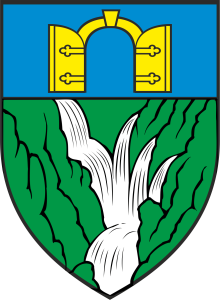 AKTI   OPĆINSKOG  VIJEĆA                                             Sukladno članku 31.Statuta Općine Zadvarje („Službeni glasnik“ Općine Zadvarje broj:03/09. i 02/13.) ,    na 4. sjednici Općinskog vijeća  Općine Zadvarje održanoj dana 28.11.2017.godine  , a nakon izvješća o radu načelnika  za razdoblje od 01.01.-30.06.2017. godine  vijećnici  su donijeli                                                              Zaključak : Usvaja se izvješće o radu načelnika Općine Zadvarje za razdoblje od 01.01.-30.06.2017. godine .                                                                   Zamjenica  predsjednika                                                                      Općinskog vijeća                                                                     Anamarija  KrnićKlasa : 021-01/17-01/01UrBroj:2155/04-01-17-04/2Zadvarje , 28.11.2017.REPUBLIKA HRVATSKASPLITSKO-DALMATINSKA ŽUPANIJAOPĆINA  ZADVARJEOPĆINSKO VIJEĆE               Na temelju članka 6. Zakona o proračunu  („Narodne novine“RH broj: 87/08. i 136/12. i 15/15.) , članka 31.Statuta Općine Zadvarje („Službeni glasnik“Općine Zadvarje broj:03/09. i 02/13.) , Općinsko vijeće Općine Zadvarje je na svojoj 4. sjednici održanoj dana 28.11.2017. godine , donijeloP R O R A Č U NOPĆINE   ZADVARJE  ZA 2018. GODINUČlanak 1.Proračun Općine Zadvarje za 2018. godinu (u daljnjem tekstu : Proračun) se donosi za razdoblje od 01.01. do 31.12.2018. godine.Članak 2.Proračun Općine Zadvarje sastoji se od slijedećih stavki prihoda i rashoda financijskog poslovanja i to kako slijedi : PRIHODI POSLOVANJARaz-   Sku-Pods-Naziv prihoda	ProračunaProračuna za index  17- Proračuna zaindexProjekcijaindex  19Projekcijaindexredpinakupinaza 2016.2017.	162018.18-17proračuna	18za 2019.proračuna za 2020.20-19PRIHODI OD PRODAJE NEFINANCIJSKE IMOVINEPRIMICI OD FINANCIJSKE IMOVINE I ZADUŽIVANJAIzvori financiranja11 Opći prihodi ii i primiici                                        356.773,28	 357.710	 1,00	           356.340        1,00	362.835	1,02	357.725    0,99                   64 Prihodi od prodaje nef.imovine                                                                                    0,00                            0                                    0                                     0                  60.000  ...                                primici od zaduženja                                                                             2.742.623,28        3.014.710,00   1,10          3.069.340     1,02      3.050.835     2,99     3.115.725     2.99RASHODI POSLOVANJA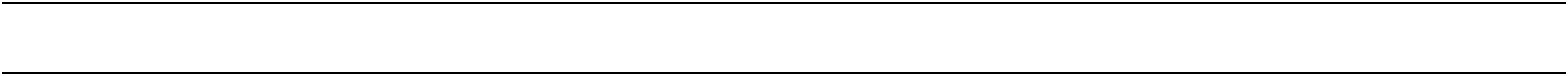 Rashodi za zaposlene311   Plaće312   Ostali rashodi za zaposlene313   Doprinosi na plaćeMaterijalni rashodiNaknade troškova zaposlenimaRashodi za materijal i energijuRashodi za usluge329	Ostali nespomenuti rashodi poslovanja34	Financijski rashodiKamate na primljene kredite i kamateOstali financijski rashodi35	Subvencije351	Subvencije trgovačkim društvima u javnom sektoru36	Pomoći dane u inozemstvo i unutar općeg proračuna363	Pomoći unutar općeg proračunaindex17-160,970,980,981,000,981,031,011,110,961,660,910,881,00-----0,000,00Proračuna za2018.1.788.340,28309.890,28261.849,90 kn3.000,00 kn45.040,38 kn893.950,0027.000,00 kn207.500,00 kn614.250,00 kn45.200,00 kn6.500,000,00 kn6.500,00 kn0,0050.000,0050.000,00index18-171,121,001,001,001,001,171,001,461,190,600,260,001,00------------Projekcija proračuna za 2019.1.840.835311.185924.25011.400050.000index19-181,031,001,031,75---1,00Projekcijaproračuna za	index20-192020.1.835.725 1,00312.475 1,00939.250 1,027.000 0,610  ---50.000  ---Naknade građanima i kućanstvima na temelju osiguranja i druge naknade0,85305.000,00  0,98	330.000 1,08	303.000 0,921/2	Općina Zadvarje - Rashodi 2018RASHODI ZA NABAVU NEFINANCIJSKE IMOVINE305.000,00 kn223.000,00223.000,00 kn0,98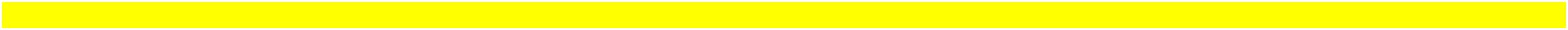 1,951,952,521,201,18IZDACI ZA FINANCIJSKU IMOVINU I OTPATE ZAJMOVAOtplata glavnice primljenih kredita i zajmova od kreditnih i ostalih financijskih institucija izvan javnog sektoraSveukupno: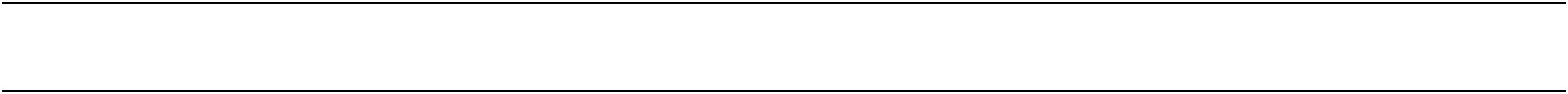 index17-160,93------0,930,931,15POSEBNI DIO PRORAČUNA 2018.G.001 Načelnik i Upravni odjel za opće poslove00101 Načelnik Upravni odjel za opće poslove1000 Priprema i donošenje akata iz djelokruga tijela0111	A100001 Redovno funkcioniranje Općine311  Plaće312  Ostali rashodi za zaposlene313  Doprinosi na plaće321  Naknade troškova zaposlenima322  Rashodi za materijal i energiju323  Rashodi za usluge329  Ostali nespomenuti rashodi poslovanja343  Ostali financijski rashodi0111	A100002 Osobni automobil322  Rashodi za materijal i energiju323  Rashodi za usluge329  Ostali nespomenuti rashodi poslovanjaKamate za primljene kredite i zajmove422  Postrojenja i oprema0111	A100003 Redovan rad stranaka381  Tekuće donacije0111	A100004 Vanjski suradnici u red.poslovanju323  Rashodi za usluge0111	T100001 Otplata kredita Croatia banka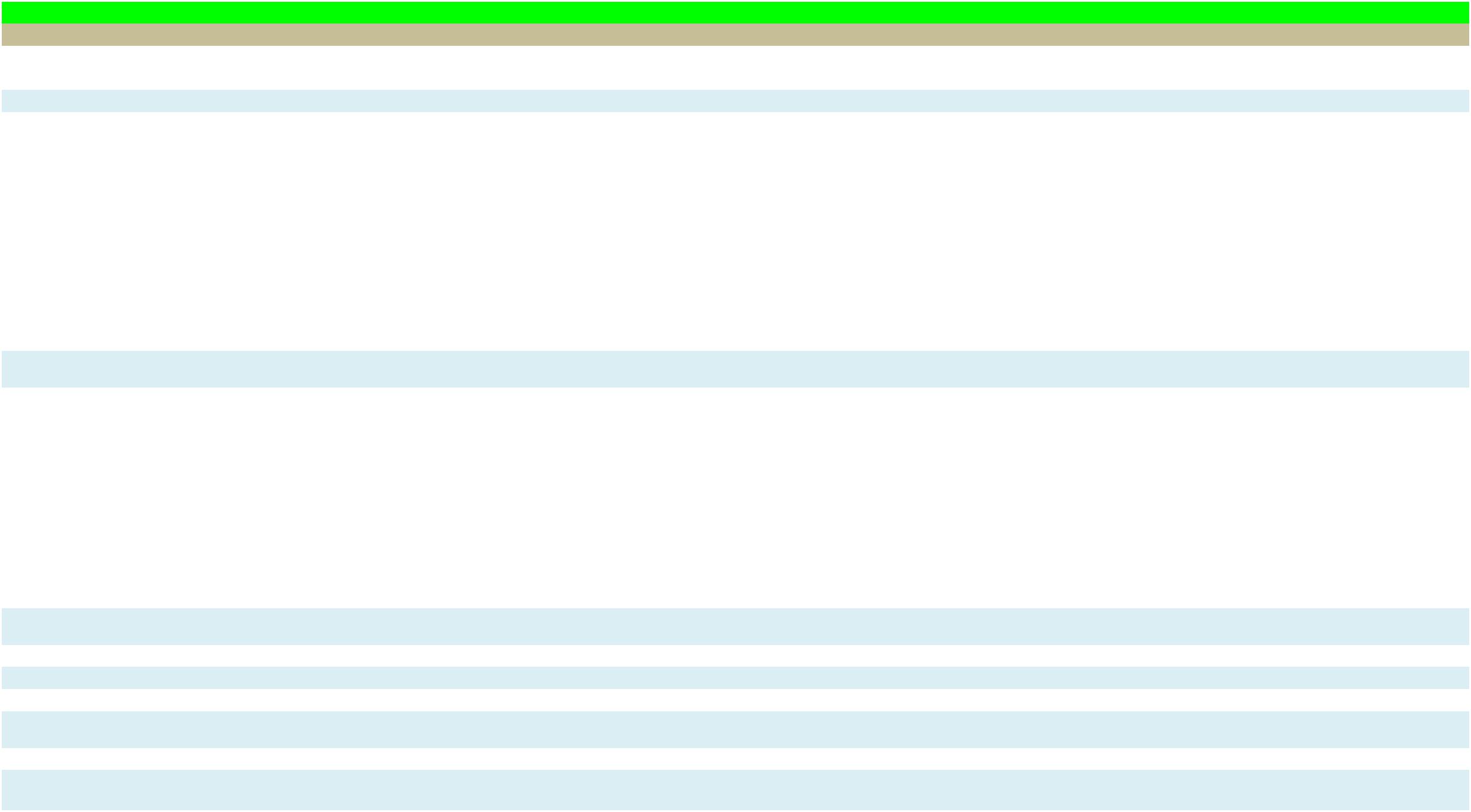 1/6	Općina Zadvarje - PLAN 2018 - prijedlogKamate za primljene kredite i zajmoveOtplata glavnice primljenih kredita i11	544 zajmova od kreditnih i ostalih financijskih institucija izvan javnog sektora0111	A100200 Zapošljavanja - programi i pomoći Opće držav311  Plaće313  Doprinosi na plaće0111	T170001 Trošak izbora329  Ostali nespomenuti rashodi poslovanja0111	T170002 Trošak izborne promidžba381  Tekuće donacije1001 Zaštita i spašavanje (i DVD)0320	A100005 DVD Zadvarje381  Tekuće donacije0320	A100006 Sezonsko vatrogasac381  Tekuće donacije0360	A100007 HGSS381  Tekuće donacije0360	A100008 Crveni križ381  Tekuće donacijeA100009 Naknade ostalim sudionicima Zaštite i0360spašavanja381  Tekuće donacije1002 Održavanje objekata i uređenje komunalne infrastruktureA100010 Prometna infrastruktura - priprema,0451projektiranje, sanacija, rekonstrukcija i izgradnjaA100011 Poljski putevi - priprema, projektiranje,0451sanacija, rekonstrukcija i izgradnjaA100012 Javne, hortikulturne i druge površine -0490izgradnja, uređenje i održavanje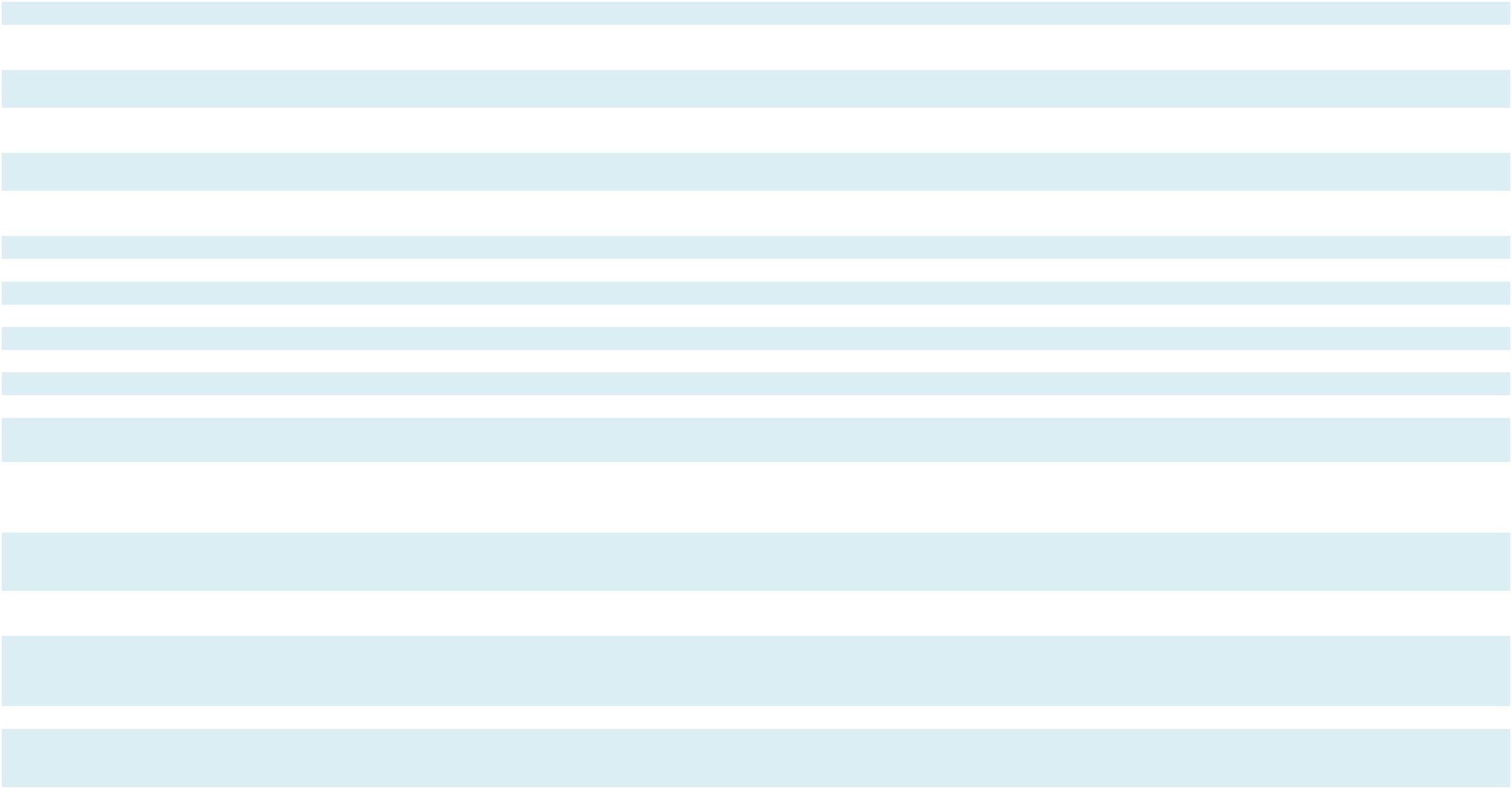 2/6	Općina Zadvarje - PLAN 2018 - prijedlog0640	T300002 Redovno održavanje javne rasvjete0490	T300003 Mrtvačnica i groblja - izgradnja i uređenje1003 Stočni sajam i tržnicaA100013 Trgovi i tržnica - izgradnja, održavnje i0411projektiranje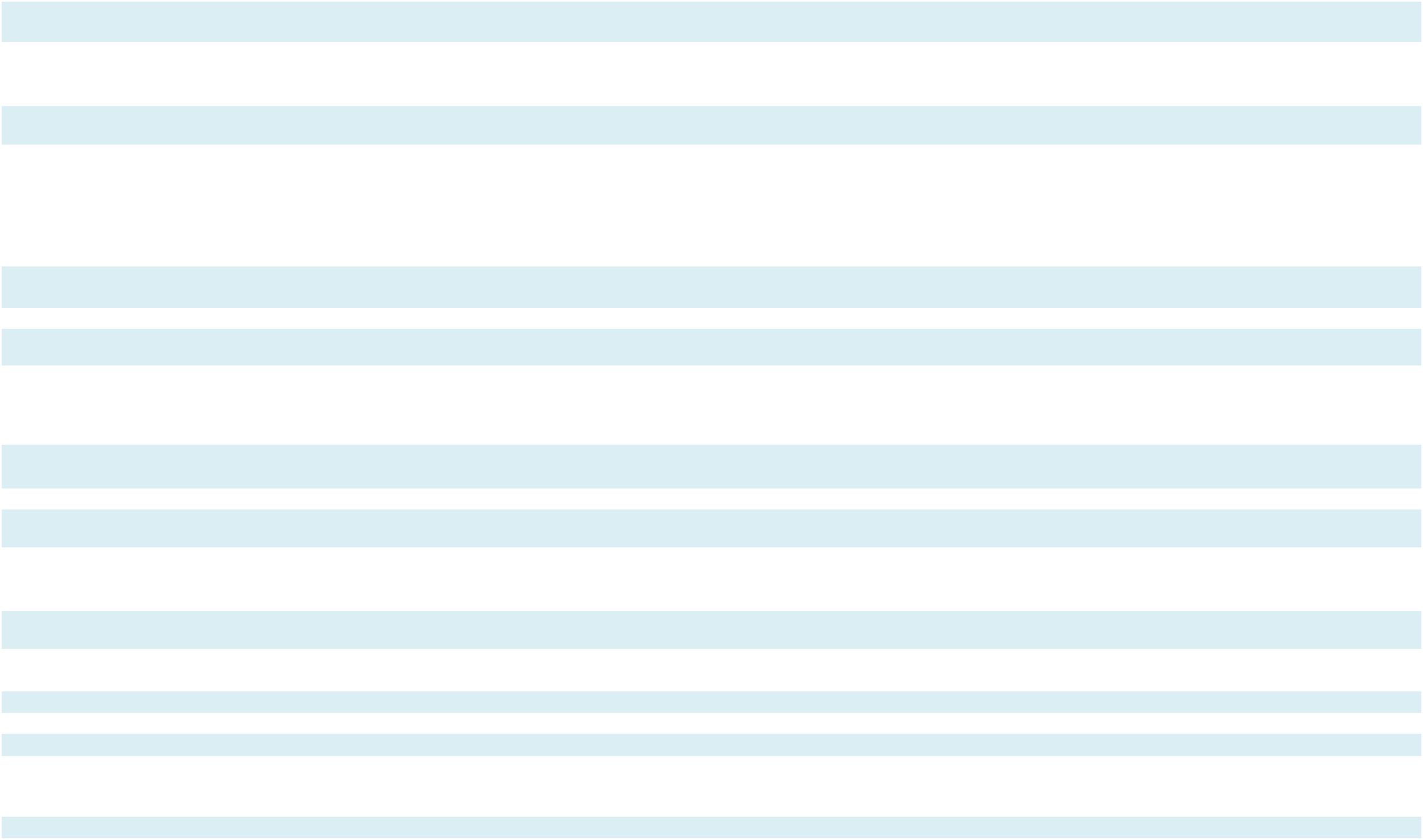 3/6	Općina Zadvarje - PLAN 2018 - prijedlog0490	K200003 Trafostanica - ZONAK200006 Odvodnja - priprema, projektiranje,0455rekostrukcija i izgradnja426  Nematerijalna proizvedena imovina0455	K800003 Navodnjavanje polja426  Nematerijalna proizvedena imovina1006 Prostorno uređenje i unapređenje stanovanja0630	A100017 Opskrba pitkom vodomK200007 Prostorni planovi, strateški planovi i ostala0660dokumentacija - izrada1007 Program zaštite okoliša i životne sredine0560	T300004 Deratizacija i dezinsekcija0560	T300005 Higijeničarska služba i veterinarske usluge0510	T300006 Sanacija odlagališta, zbrinjavanje otpada0510	T300007 Oprema za skupljanje otpada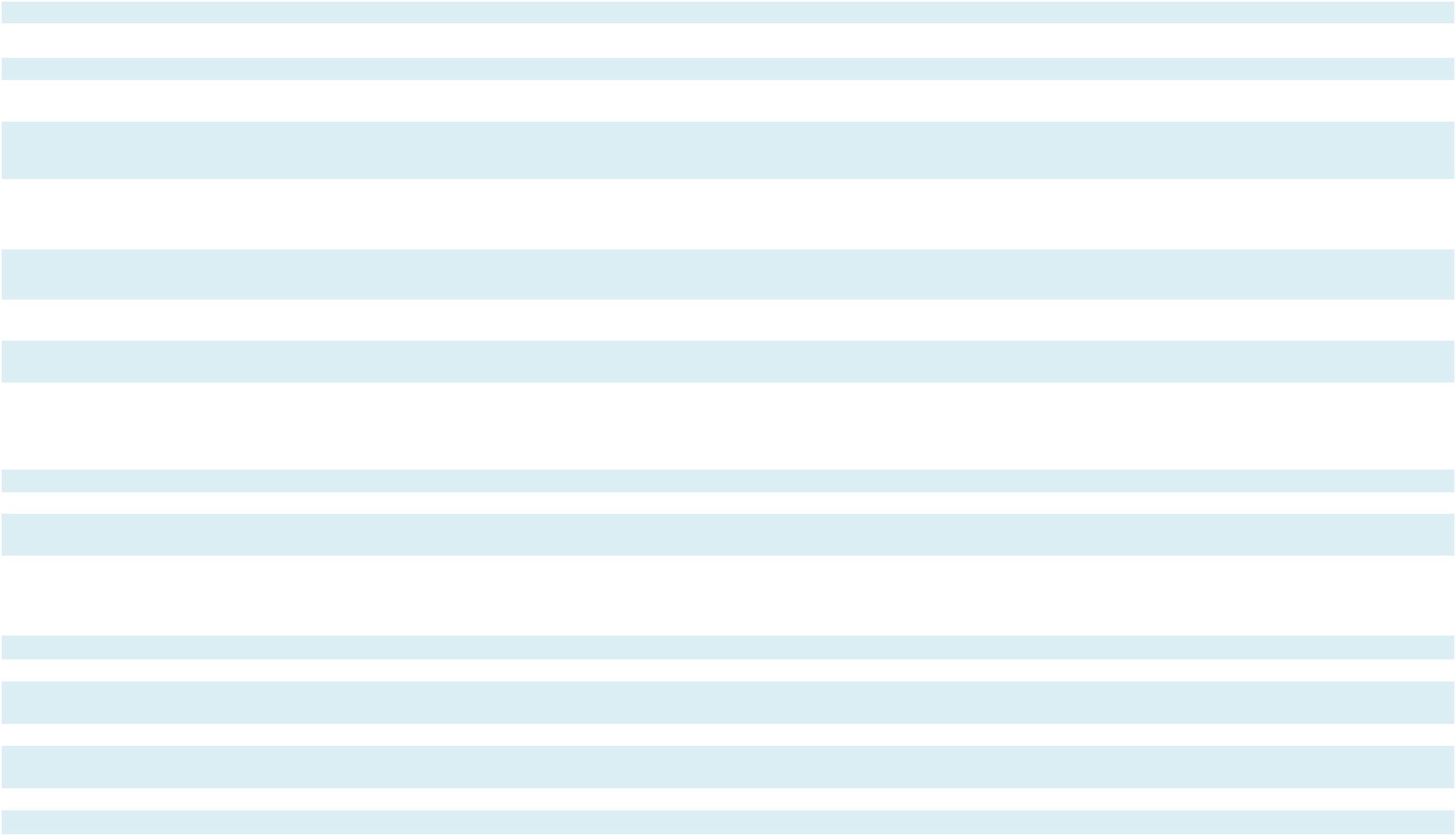 4/6	Općina Zadvarje - PLAN 2018 - prijedlog1008 Potrebe u kulturi, rekreacija i šport0820	A100018 Potrebe u kulturi381  Tekuće donacije0820	K200008 Održavanje spomenika - "Turska kula"381  Tekuće donacije0810	A100021 Ostale sportske manifestacije381  Tekuće donacije0810	A100022 Potpora udrugama381  Tekuće donacije0840	A100023 Vjerskim zajednicama381  Tekuće donacije0810	A100024 Organizacija "Zadvarski šušur" i smotra klapa381  Tekuće donacije0820	K800001 Uređenje i opremanje "Doma kulture"426  Nematerijalna proizvedena imovina1009 Obrazovanje (Osnovno,srednje,visoko)0941	A100025 Stipendije372 Ostale naknade građanima i kućanstvima iz proračuna0922	A100026 Prijevoz učenika i studenata372 Ostale naknade građanima i kućanstvima iz proračuna1010 Dječiji vrtić0911	A100027 Dječiji vrtić372 Ostale naknade građanima i kućanstvima iz proračuna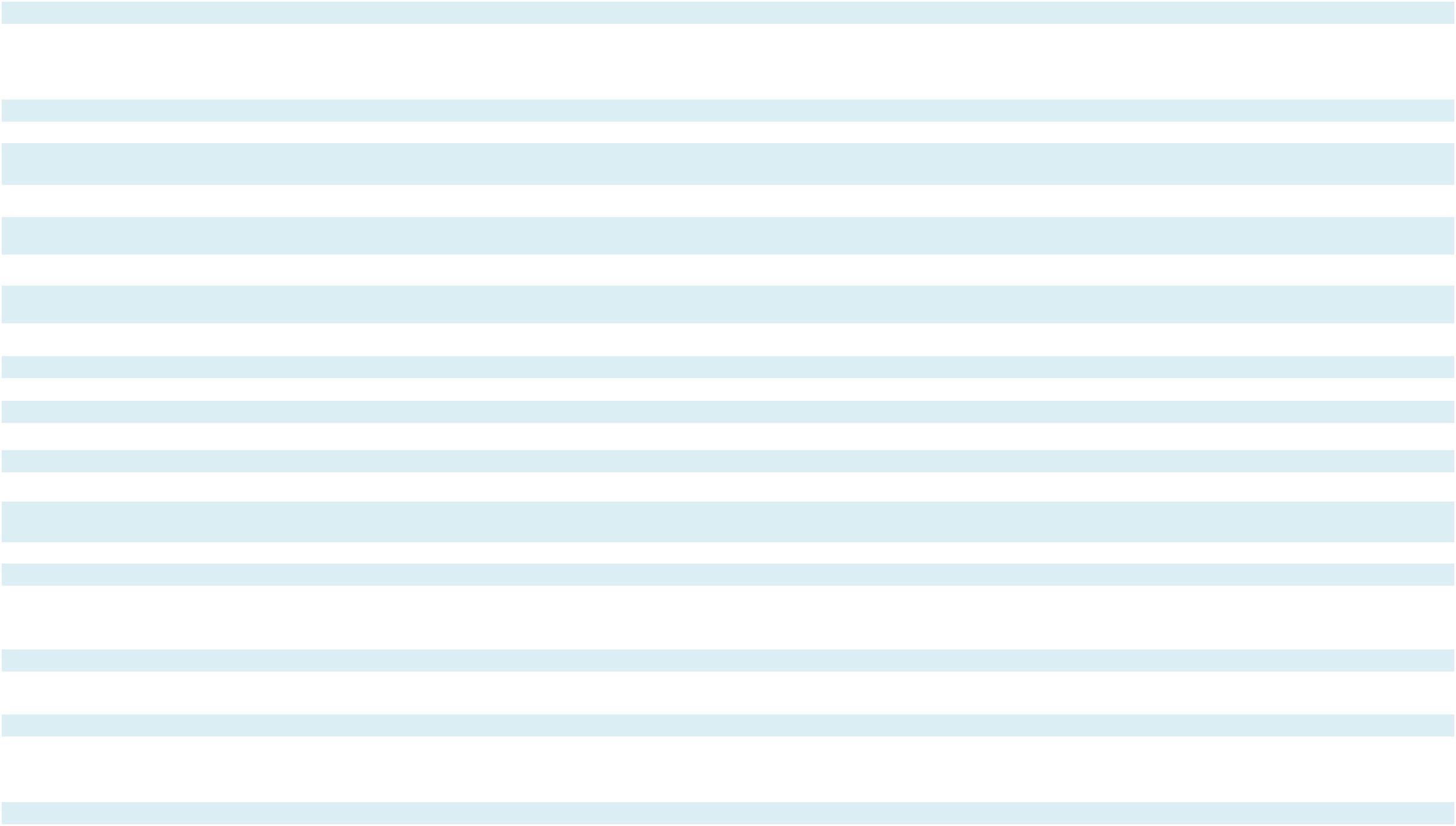 5/6	Općina Zadvarje - PLAN 2018 - prijedlog1011 Pomoć obiteljima i kućanstvima1040	A100028 Porodiljne naknade372 Ostale naknade građanima i kućanstvima iz proračuna1070	A100029: Pomoć obiteljima i kućanstvima372 Ostale naknade građanima i kućanstvima iz proračuna1090	A100030 Pomoć neprofitnim socijalnim381  Tekuće donacije1090	A100031 Troškovi prijevoza građanstvo372 Ostale naknade građanima i kućanstvima iz proračunaSVEUKUPNO:Članak 3.U postupku donošenja Proračuna Općine  Zadvarje za 2018. godinu svi nosioci i korisnici proračunskih sredstava imaju dužnost i ovlaštenja određena zakonskim odredbama i ovim  općim aktom .                                                                                              Članak 4.Ovaj  Proračun  objavljuje se u Službenom glasniku Općine Zadvarje i stupa na snagu osmog dana od dana objave .Zamjenica predsjednika  Općinskog  vijeća                  Anamarija  KrnićREPUBLIKA  HRVATSKASPLITSKO-DALMATINSKA ŽUPANIJAOPĆINA  ZADVARJEOPĆINSKO  VIJEĆE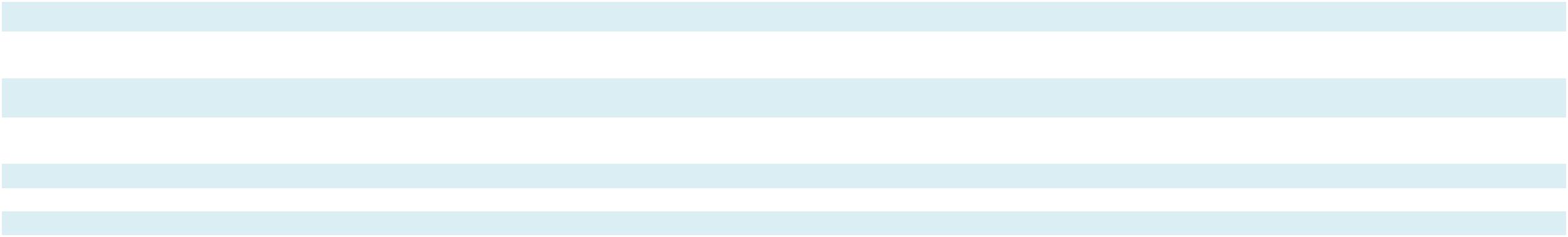 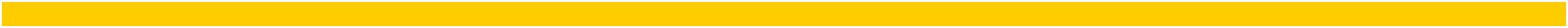                                            Na temelju članka 28. stavka 1. Zakona o komunalnom gospodarstvu («Narodne Novine RH» broj:26/03;- pročišćeni tekst,82/04 ,110/04-Uredba, 178/04, 38/09, 79/09, 153/09, 49/11,  84/11,  90/11. ,144/12. i 147/14.), te   članka 31. Statuta  Općine  («Službeni glasnik Općine Zadvarje broj:03/09. i 02/13.), Općinsko vijeće Općine Zadvarje na svojoj  4. sjednici održanoj dana 28.11.2017.   donosiP R O G R A Modržavanja komunalne infrastrukture u Općini Zadvarje za 2018 godinuI. OPĆE ODREDBEČlanak 1.	Ovim Programom određuje se održavanje komunalne infrastrukture na području Općine Zadvarje  za 2018. godine i to za:javne površinenerazvrstane cestejavnu rasvjetu mrtvačnica i grobljeOvim Programom određuje se opis poslova s procjenom troškova za održavanje objekata iz stavka 1 ovog članka, te iskaz financijskih sredstava potrebnih za ostvarivanje programa s naznakom izvora financiranja po djelatnostima.II. ODRŽAVANJE JAVNIH POVRŠINAČlanak 2.	Održavanje javnih površina-hortikultikulrno uređenje javnih površina ….60.000,00-mrtvačnica i groblja na području Općine Zadvarje ….25.000,00-uređenje stočnog sajma i tržnice…..40.000,00-higijeničarske i službe i veterinarske usluge..120.000,00-deratizacija i dezinsekcija…26.250,00-sanacija odlagališta….10.000,00III. UREĐENJE NERAZVRSTANIH CESTAČlanak 3.	Sanacija,proširenje i asfaltiranje ulica u Općini Zadvarje  :Ovaj posao obuhvaća proširenje pojedinih ulica, uklanjanje postojećih zidova i raslinja, čišćenje humusa i drugih nečistoća na prometnicama, izrada nosivog sloja tampona, asfaltiranje, te izgradnja dijela betonskih i kamenih zidova.	Rok održavanja je prosinac 2018 godine. Potrebna financijska sredstva osigurat će se u iz sredstava komunalnog i komunalne naknade te drugih sredstava iz Proračuna Općine Zadvarje te iz sredstava županijskog proračuna .-rashodi za usluge      300.000,00  kunaIV. ODRŽAVNJE JAVNE RASVJETEČlanak 4.	Održavanje  javne rasvjete na  na području Općine ZadvarjeOpis poslova:Materijal i nenergija..70.000,00razni popravci….20.000,00postrojenja i oprema 20.000,00Financijska sredstva od 110.000,00 kn  će se  osigurati iz sredstava komunalne naknade i komunalnog doprinosa.V. ODRŽAVANJE MRTVAČNICE I  GROBLJA						Članak 6.Održavanje grobljaKošnja trave i uređenje okolišanepredviđeni radovi. Potrebna financijska sredstava su u iznosu od  100.000,00   kn  osigurati će se iz sredstava komunalne naknade .	-rashodi za materijal i energiju  25.000  kuna-rashodi za usluge      75.000   kuna	Ovaj Program stupa na snagu osmog dana od objave u «Službenom glasniku“  Općine Zadvarje	                              Zamjenica predsjednika Općinskog vijeća.					Anamarija   Krnić			            Klasa:363-01/17-01/01UrBroj:2155/04-01-17-04/3-1Zadvarje, 28.11.2017.g.			                                            REPUBLIKA HRVATSKASPLITSKO-DALMATINSKA ŽUPANIJAOPĆINA ZADVARJEOPĆINSKO VIJEĆENa temelju članka 30.  Zakona o komunalnom gospodarstvu («Narodne Novine RH» broj:26/03-.pročišćeni tekst,82/04;110/04; – Uredba,178/04;38/09;79/09 i 49/11., 144/12. i  147/14.), te članka 31. Statuta Općine Zadvarje («Službeni glasnik Općine Zadvarje broj 03/09. i 02/13.), Općinsko vijeće Općine Zadvarje na 4.sjednici održanoj dana  28.11.2017.donosiP R O G R A Mgrađenja objekata komunalne infrastrukture u Općini Zadvarje za 2018.godinuI. OPĆE ODREDBEČlanak 1.	Programom  građenja  objekata komunalne infrastrukture u Općini Zadvarje za 2018. godinu (u daljnjem tekstu :Program) određuje se izgradnja objekata i uređaja komunalne infrastrukture na području općine Zadvarje za 2018. godinu i to za :javne površinenerazvrstane cestejavnu rasvjetuopskrbu pitkom vodomodvodnju i pročišćavanje otpadnih vodagrobljaOvim Programom određuje se opis poslova s procjenom troškova za gradnju objekata iz stavka 1 ovog članka, te iskaz financijskih sredstava potrebnih za ostvarivanje programa s naznakom izvora financiranja po djelatnostima.II . GRAĐENJE JAVNIH POVRŠINA                                                                    Članak 2.Izgradnja ceste  300.000,00 kunaVodoopskrba priprema i projektiranje..50.000,00 kuna Izgradnja javnog WC   40.000,00 kunaVidilica KRIŽ..60.000,00 kunaIzgradnja i projektiranje tržnice..50.000.00	   Šetnica održavanje..40.000,00„Lungo Mare“…projektiranje i izgradnja ..100.000,00 kunaUređenje Doma kulture…50.000,00Nastavak obnove Turske kule…150.000,00 kunaOprema za mrtvačnicu i usluge …100.000,00III . UREĐENJE  NERAZVRSTANIH CESTA,JAVNE I HORTIKULARNE POVRŠINEČlanak 3.	Sanacija,proširenje i asfaltiranje ulica u Općini Zadvarje ,te uređenje javnih hortikularnih površina ,te nabavka materijala za 60.000,00   kuna .Ovaj posao obuhvaća proširenje pojedinih ulica, uklanjanje postojećih zidova i raslinja, čišćenje humusa i drugih nečistoća na prometnicama, izrada nosivog sloja tampona, asfaltiranje, te izgradnja dijela betonskih i kamenih zidova.IV. GRAĐENJE TRAFOSTANICE                                                                         Članak 4.Izgradnja trafostanice  u iznosu u 0  kuna .V. GRAĐANJE OBJEKATA I UREĐAJA ZA ODVODNJU I PROČIŠĆAVANJE OTPADNIH              VODA                                                                        Članak 5.Priprema i izrada prostorno planske dokumentacije i  Izgradnja fekalne i oborinske odvodnje  - opis poslova i iskaz financijskih sredstava:iskopi kanala , betonski radovi, nabavka i polaganje cijevi  kuna  u iznosu od 150.000,00 kunaVI IZRADA PROSTORNIH PLANOVA  I OSTALE DOKUMENTACIJEPriprema i izrada prostorno planske dokumentacije 80.000,00 kuna                                                 Zamjenica predsjednika Općinskog vijeća  				Anamarija KrnićKlasa:363-01/17-01/01UrBroj:2155/04-01-17-04/03-2Zadvarje, 28.11. 2017.REPUBLIKA   HRVATSKASPLITSKO-DALMATINSKA ŽUPANIJAOPĆINA  ZADVARJEOPĆINSKO  VIJEĆENa temelju članka 6.. Zakona o socijalnoj skrbi („Narodne novine“ RH , broj: 157/13.), 31. Statuta Općine Zadvarje (Službeni glasnik“ Općine Zadvarje  broj:03/09. i 02/13.)  ,  Općinsko vijeće Općine Zadvarje  na 4 . sjednici održanoj28.11.2017..godine donijelo jeProgram socijalne skrbina području  Općine Zadvarje za 2018. godinuČlanak 1.Programom socijalne  skrbi na području Općine Zadvarje  za 2018. godinu  (u daljnjem tekstu:Program) predviđa se ostvarenje slijedećih oblika socijalne skrbi:-Jednokratne pomoći za podmirenje troškova stanovanja 5.000,00. -Pravo na jednokratnu pomoć za rođenje djeteta  30.000,00-Subvencioniranje troškova prijevoza učenika i studenata  10.000,00-Stipendije za srednjoškolce i studente 80.000,00-ostali troškovi prijevoza građana…30.000,00-troškovi dječjeg vrtića …150.000,00                                                         Članak 2.Za nadzor nad primjenom Programa zadužuje se Jedinstveni upravni odjel .                                                         Članak 3.Ovaj Program stupa na snagu danom objave u Službenom glasniku  Općine Zadvarje.                                                      Zamjenica predsjednika	                                                                                                                                                                                                                                                       Općinskog vijeća                                                                     Anamarija Krnić  Klasa :551-08/17-01/01UrBroj:2155/04-01-17-04/3-4Zadvarje , 28.11.2017.                                                REPUBLIKA  HRVATSKA                                       SPLITSKO-DALMATINSKA ŽUPANIJA                                                    OPĆINA  ZADVARJE                                                     OPĆINSKO VIJEĆE                                  Na temelju članka 9a Zakona o financiranju javnih potreba u kulturi (Narodne novine 47/90., 27/93. i  38/09.) i članka 31. Statuta Općine Zadvarje („Službeni glasnik, broj: 03/09. i 02/13.), Općinsko vijeće Općine Zadvarje na 4.sjednici održanoj dana 28.11.2017. godine donijelo jeP R O G R A Mjavnih potreba u kulturi za 2018.godinu ,ostalim udrugama (sportskim ,vjerskim)Članak 1.Programom javnih potreba u kulturi za 2018. godinu (u daljnjem tekstu : Program) utvrđuju se aktivnosti, poslovi i djelatnosti  u kulturi  od značaja za Općinu Zadvarje  kao i njenu promociju  , utvrđuju se i proračunska sredstva  koja su potrebna za ostvarivanje programa Članak 2.Ovim Programom obuhvaćaju se slijedeća područja kulturnih djelatnosti:-Organiziranje tradicionalne Zadvarske noći i festival klapa 40.000,00 kuna -kulturna baština općine Zadvarje…5000,00 -obnova kulturnih i povijesnih  spomenika  150.000,00 kuna-ostali nespomenuti rashodi  za kulturne manifestacije 5.000,00 kuna-donacije vjerskim zajednicama …30.000,00 kunaČlanak 3.Program javnih potreba u kulturi sastavlja se na osnovu zahtjeva i programa ustanova, udruga i drugih pravnih ili fizičkih osoba –potpora udrugama . i vjerskim zajednicamaSportskim udrugama…30.000,00 Članak 4. Jedinstveni upravni odjel Općine Zadvarje prati namjensko korištenje sredstava iz članka  2. ovog programa  i podnosi izvješće o ostvarenju programa.Članak 5.Ovaj Program stupa na snagu osmog dana od dana objave u ''Službenom glasniku“ Općine Zadvarje .                                                                 Zamjenica predsjednika                                                                      Općinskog vijeća                                                                      Anamarija Krnić                                   Klasa:612-01/17-01/01UrBroj:2155/04-01-17-04/03-3Zadvarje , 28.11.2017.REPUBLIKA HRVATSKASPLITSKO-DALMATINSKA ŽUPANIJAOPĆINA ZADVARJEOPĆINSKO VIJEĆENa temelju članka 14.stavak 1. Zakona o proračunu («Narodne novine» br. 87/08. , 136/12. i 15/15.) i temeljem članka 31.Statuta Općine Zadvarje  («Službeni glasnik Općine Zadvarje“ broj:03/09. i 02/13.) , Općinsko vijeće Općine Zadvarje  na svojoj  4. sjednici održanoj dana   28.11.2017.. donijelo je slijedećuO D L U K Uo izvršavanju Proračuna Općine Zadvarje za 2018. godinuOPĆE ODREDBEČlanak 1.Ovom Odlukom utvrđuje se struktura prihoda i primitaka te rashoda i izdataka proračuna Općine Zadvarje, njegovo izvršavanje, ovlasti Općinskog načelnika u izvršavanju proračuna. Članak 2.U postupku izvršavanja proračuna Općine Zadvarje za razdoblje od 01.01.2018. do 31.12.2018. godine, nositelji i korisnici proračunskih sredstava imaju prava i dužnosti utvrđene ovom Odlukom. Članak 3.Proračun se sastoji od općeg i posebnog dijela.Opći dio Proračuna čini Račun prihoda i rashoda i Račun financiranja.Posebni dio Proračuna sastoji se od plana rashoda i izdataka raspoređenih u tekuće i razvojne programe za tekuću proračunsku godinu. Članak 4.Svi prihodi i primici proračuna moraju biti raspoređeni u Proračunu i iskazani po izvorima iz kojih potječu. Svi izdaci proračuna moraju biti utvrđeni u Proračunu i uravnoteženi sa prihodima i primicima. Uravnoteženje se provodi putem izmjene i dopune Proračuna koje se donose po postupku za donošenje proračuna.Sve nabave koje se financiraju iz Proračuna izvršava Općinski načelnik sukladno članku 45. st.3.alineja 5.Statuta  Općine Zadvarje  („Službeni glasnik“Općine Zadvarje broj:03/09.i 02/13. )  do 300.000,00 kuna za nabavku usluga i robe odnosno 500.000,00 kuna za radove prema propisima koji reguliraju javnu nabavu. . II. RASPORED I DOZNAKA SREDSTAVA Članka 5.Nositelj, načelnik i naredbodavatelj, te korisnici Proračuna obvezni su koristiti sredstva proračuna samo za Proračunom utvrđene namjene do iznosa utvrđenih proračunom u njegovom dijelu izdataka.Članak 6.Načelnik Općine kao nositelj izvršne vlasti u jedinici lokalne samouprave odgovoran je za prikupljanje proračunskih prihoda kao i za izvršavanje proračuna, o čemu podnosi izvješća Općinskom vijeću sukladno odredbama Zakona o proračunu .Članak 7.Za nepredviđene rashode u toku godine, za koje u Proračunu nisu osigurana sredstva ili za namjene za koje se tijekom godine pokaže da za njih nisu utvrđena dostatna sredstva, koriste se sredstva proračunske zalihe.Sredstva proračunske zalihe moraju iznositi najviše 0,5 % proračunskih prihoda, bez primitaka.Članak 8.O korištenju proračunske zalihe odlučuje Općinsko vijeće za iznose veće od 200.000,00 kuna, a za iznose do200.000,00  kuna odlučuje Općinski načelnik, koji o korištenju sredstava proračunske zalihe obavještava Općinsko vijeće.Članak 9.Proračunska sredstva iznimno se mogu preraspodijeliti između pojedinih stavki u proračunu do visine 5 % rashoda i izdataka na stavci koja se umanjuje.Odluku o preraspodjeli sredstava donosi Općinski načelnik koji o izvršenoj preraspodjeli izvještava Općinsko vijeće, najkasnije do slijedeće održane sjednice Općinskog vijeća. Članak 11.Nositelji, korisnici proračuna, općinski načelnik i naredbodavatelj, dužni su trošenje proračunskih sredstava uskladiti s tekućom dinamikom priljeva prihoda proračuna. Članak 12.Naredbodavatelj za izvršavanje proračuna obavezan je jednom tromjesečno izvijestiti nadležne financijske institucije  o izvršenju proračuna, sve sukladno Zakonu o proračunu („Narodne novine“RH broj 87/08., 136/12. i 15/15.). Članka 13.Godišnji proračun izvršava se do 31. prosinca fiskalne godine.Naredbodavatelj, odnosno nositelj izvršne vlasti obvezan je izvijestiti Općinsko vijeće o izvršenju Proračuna najkasnije do kraja ožujka po isteku fiskalne godine. III ZAVRŠNE ODREDBEČlanak 14.Ova Odluka čini sastavni dio  Proračuna Općine Zadvarje  za 2018. godinu. Članak 15.Ova Odluka stupa na snagu osmog dana od dana objave u «Službenom glasniku Općine  Zadvarje».                                                     Zamjenica predsjednika Općinskog  vijeća:                                                                         Anamarija  Krnić   Klasa:400-08/17-01/02UrBroj:2155/04-01-17-04/4Zadvarje, 28.11. 2017.REPUBLIKA  HRVATSKASPLITSKO-DALMATINSKA ŽUPANIJAOPĆINA  ZADVARJE                                                                   OPĆINSKO VIJEĆETemeljem članka 13. Zakona o zaštiti od požara („Narodne novine“, broj 92/10.) te članaka 31. Statuta Općine Zadvarje („Službeni glasnik “, broj 03/09. i 02/13.), na svojoj 4. sjednici održanoj dana 28.11.2017. godine, Općinsko vijeće Općine Zadvarje donijelo je slijedećuO D L U K Uo usvajanju Procjene ugroženosti od požara i tehnoloških   eksplozija za  Općinu Zadvarje i Općinu Šestanovac(u daljnjem tekstu : Odluka)Članak 1.	Usvaja se Procjena ugroženosti od požara i tehnoloških eksplozija za  Općinu Zadvarje  i Općinu Šestanovac -  u predloženom tekstu.Članak 2	Tekst Procjene ugroženosti od požara i tehnoloških eksplozija za Općinu Zadvarje   i Općinu  Šestanovac izrađen  je od strane  tvrtke  ZAST  za zaštitu na radu , zaštitu od požara i zaštitu čovjekove okoline  - Split  , zakonom  ovlaštene pravne osobe za izradu akata i dokumenata iz područja zaštite i spašavanja, civilne zaštite i zaštite od požara i  na koje je  akte  ishođeno pozitivno, prethodno mišljenje  Ministarstva unutarnjih poslova Policijske uprave Splitsko-dalmatinske , Sektora upravnih i inspekcijskih poslova te pozitivnog očitovanja Vatrogasne zajednice Splitsko-dalmatinske županije .Članak 4.Ova   Odluka  i Procjena ugroženosti od požara i tehnološke eksplozije za Općinu Zadvarje i Općinu Šestanovac stupa na snagu osmog dana računajući od dana objave u Službenom glasniku Općine Zadvarje.                                               Zamjenica predsjednika  Općinskog vijeća                                              Anamarija  Krnić               Klasa:214-01/17-01/01UrBroj:2155/04-01-17-04/7Zadvarje , 28.11.2017.REPUBLIKA HRVATSKASPLITSKO-DALMATINSKA ŽUPANIJAOPĆINA ZADVARJEOPĆINSKO VIJEĆETemeljem članka 13. Zakona o zaštiti od požara („Narodne novine“, broj 92/10.) te članaka 31. Statuta Općine Zadvarje („Službeni glasnik “, broj 03/09. i 02/13.), na svojoj 4. sjednici održanoj dana 28.11.2017. godine, Općinsko vijeće Općine Zadvarje donijelo je slijedećuO D L U K Uo usvajanju  Plana zaštite  od požara za  Općinu Zadvarje i Općinu Šestanovac(u daljnjem tekstu : Odluka)Članak 1.	Usvaja se - Plan zaštite  od požara za  Općinu Zadvarje i Općinu Šestanovac  u predloženom tekstu.Članak 2	Tekst Plana zaštite  od požara za  Općinu Zadvarje i Općinu Šestanovac  izrađen  je od strane  tvrtke  ZAST  za zaštitu na radu , zaštitu od požara i zaštitu čovjekove okoline  - Split, zakonom  ovlaštene pravne osobe za izradu akata i dokumenata iz područja zaštite i spašavanja, civilne zaštite i zaštite od požara i  na koje je  akte  ishođeno pozitivno, prethodno mišljenje  Ministarstva unutarnjih poslova Policijske uprave Splitsko-dalmatinske , Sektora upravnih i inspekcijskih poslova te pozitivnog očitovanja Vatrogasne zajednice Splitsko-dalmatinske županije .Članak 4.Ova Odluka i Plan zaštite  od požara za  Općinu Zadvarje i Općinu Šestanovac  stupaju na snagu osmog dana računajući od dana objave u službenom glasniku Općine Zadvarje .                                            Zamjenica predsjednika  Općinskog vijeća                                                               Anamarija  KrnićKlasa:214-01/17-01/01UrBroj:2155/04-01-17-04/8Zadvarje , 28.11.2017..REPUBLIKA HRVATSKASPLITSKO-DALMATINSKA ŽUPANIJAOPĆINA ZADVARJEOPĆINSKO VIJEĆE                                                           Sukladno članku 31.  Statuta Općine Zadvarje („Službeni glasnik“Općine Zadvarje br.03/09. i 02/13.)    , Općinsko vijeće  na svojoj 4. sjednici održanoj dana  28.11.2017.  donosi ZaključakUsvaja se izvješće vatrogasnog zapovjednika Dobrovoljnog vatrogasnog društva Zadvarje  o stanju  vatrogastva  na području Općine  Zadvarje  za 2017. godinu (izvješće je sastavni dio ovog Zaključka).						                               Zamjenica  predsjednikaOpćinskog vijeća                                                                                                                                                                                                                                 Anamarija  KrnićKlasa:021-01/17-01/01UrBroj:2155/04-01-17-04/9Zadvarje,28.11.2017 .REPUBLIKA HRVATSKASPLITSKO-DALMATINSKA ŽUPANIJAOPĆINA ZADVARJEOPĆINSKO VIJEĆE....................................................................................................................                                                           Sukladno članku 31.  Statuta Općine Zadvarje („Službeni glasnik“Općine Zadvarje br.03/09. i 02/13.)    , Općinsko vijeće  na svojoj 4. sjednici održanoj dana  28.11.2017.  donosi Zaključak                   Usvaja se program aktivnosti  Dobrovoljnog vatrogasnog društva Zadvarje   za 2018. godinu (Program je sastavni dio ovog Zaključka).						                                                                              Zamjenica predsjednika Vijeća                                                            Anamarija Krnić         Klasa:021-01/17-01/01UrBroj:2155/04-01-17-04/10Zadvarje,28.11.2017 .REPUBLIKA HRVATSKASPLITSKO-DALMATINSKA ŽUPANIJAOPĆINA ZADVARJEOPĆINSKO VIJEĆE...................................................................................................................................................                                                           Sukladno članku 31.  Statuta Općine Zadvarje („Službeni glasnik“Općine Zadvarje br.03/09. i 02/13.)    , Općinsko vijeće  na svojoj 4. sjednici održanoj dana  28.11.2017.  donosi ZaključakUsvaja se izvješće načelnika Stožera civilne zaštite o stanju  civilne zaštite na području Općine  Zadvarje  za 2017.godinu  (izvješće se nalazi  u privitku ovog Zaključka ).                                                                 Zamjenica predsjednika Vijeća                                                                           Anamarija  Krnić						                                     Klasa:021-01/17-01/01UrBroj:2155/04-01-17-04/11Zadvarje,28.11.2017REPUBLIKA HRVATSKASPLITSKO-DALMATINSKA ŽUPANIJAOPĆINA ZADVARJEOPĆINSKO VIJEĆETemeljem članka  17.  Zakon o sustavu civilne zaštite („ NN“ RH br. 82/15.) ,  članka 31. Statuta Općine Zadvarje (Službeni glasnik Općine Zadvarje br.03/09. i 02/13.), a na prijedlog načelnika Općine Zadvarje (u daljnjem tekstu Općina), Općinsko vijeće na   4. sjednici održanoj dana 28.11.2017.. godine, donosiANALIZU STANJASUSTAVA  CIVILNE ZAŠTITE  NA PODRUČJUOPĆINE ZADVARJE U 2017. GODINIUVODSustav civilne zaštite  je oblik pripremanja i sudjelovanja sudionika civilne zaštite u reagiranju na katastrofe i velike nesreće te ustrojavanja, pripremanja i sudjelovanja operativnih snaga civilne zaštite u prevenciji, reagiranju na katastrofe i otklanjanju mogućih uzroka i posljedica katastrofa.Jedinice lokalne i područne (regionalne) samouprave, u okviru svojih prava i obveza utvrđenih Ustavom i zakonom, uređuju, planiraju, organiziraju, financiraju i provode zaštitu i spašavanje.           Člankom 17. Zakona o sustavu civilne zaštite („ NN“ RH br. 82/15.)  definirano je da predstavnička tijela jedinica lokalne i područne (regionalne) samouprave najmanje jednom godišnje, ili pri donošenju proračuna, razmatraju i analiziraju stanja sustava civilne zaštite, donose smjernice za organizaciju i razvoj istog na svom području, utvrđuju izvore i način financiranja te obavljaju i druge poslove civilne zaštite utvrđene zakonom.STANJE SUSTAVA CIVILNE ZAŠTITESustav civilne zaštite  na području Općine organizira se i provodi sukladno:Zakon o sustavu civilne zaštite („ NN“ RH br. 82/15.)Zakonu o vatrogastvu („NN“ RH br. 139/04. – pročišćeni tekst, 174/04. i 38/09. i 80/10. )Zakonu o zaštiti od požara („NN“ RH br. 92/10.)Zakonu o zaštiti od elementarnih nepogoda, osim odredbi članaka 14., 21., 22. i 23 („NN“ RH br. 73/97. i 174/04.)Zakonu o poljoprivrednom zemljištu („N.N.“ RH br. 39/13. i  48/15. ) te podzakonskim propisima donesenim na temelju navedenih zakona.Temeljem tih zakona i podzakonskih propisa Općina je izradila, donijela i provodila slijedeće akte iz područja civilne zaštite:Procjenu ugroženosti od požara i tehnoloških eksplozija za Općinu Zadvarje i  Općinu Šestanovac usvojena na 4. sjednici Općinskog vijeća Općine Zadvarje od 28.11.2017.Plan zaštite od požara  za Općinu Zadvarje i za Općinu Šestanovac usvojen na 4. sjednici Općinskog vijeća dana 28.11.2017. Odluka o potvrđivanju zapovjednika i zamjenika zapovjednika dobrovoljnog vatrogasnog društva DVD Zadvarje donio je Općinski načelnik dana 13.srpnja 2015.Plan motrenja , čuvanja i ophodnje površina otvorenog prostora i građevina za koje prijeti povećana opasnost od nastajanja i širenja požara i ustrojavanje motriteljsko-dojavne službe na području Općine Zadvarje  donio je općinski načelnik dana 11.04.2017. Plan operativne primjene programa aktivnosti u provedbi  posebnih mjera zaštite od požara od interesa za Republiku Hrvatsku u 2017. godini na području Općine Zadvarje donio je općinski načelnik dana 11.04.2017.Provedbeni plan unapređenja zaštite od požara na području Općine Zadvarje za 2017. godinu donio je općinski načelnik dana 11.04.2017.Odluku o osnivanju i imenovanju Stožera civilne zaštite  Općine Zadvarje donio je općinski načelnik  Općine Zadvarje   dana  16.11.2017.. godineProcjenu ugroženosti stanovništva, materijalnih i kulturnih dobara i okoliša od katastrofa i velikih nesreća za Općinu Zadvarje  - temeljni dokument za zaštitu i spašavanje na Općinskom vijeću usvojen 2010. godine ; Odluka  o izmjenama Procjene ugroženosti stanovništva, materijalnih i kulturnih dobara i okoliša od katastrofa i velikih nesreća za Općinu Zadvarje  usvojena je na 3. sjednici Vijeća održanoj dana 25.07.2014.Odluka o osnivanju postrojbe civilne zaštite Općine Zadvarje – je donesena na 3. sjednici Vijeća dana 25.07.2014 , ali nisu imenovani članovi   .Općina je kroz proteklu godinu uredno i u zakonski propisanom opsegu financirala troškove civilne zaštite.STANJE PO VAŽNIJIM SASTAVNICAMA SUSTAVA CIVILNE ZAŠTITEOPERATIVNE SNAGE CIVILNE ZAŠTITESTOŽER CIVILNE ZAŠTITEPravilnikom o mobilizaciji , uvjetima i načinu rada operativnih snaga  sustava civilne zaštite  („N.N.“ RH br. 69/16.) određeno je da se Stožer civilne zaštite  osniva u svakoj jedinici lokalne samouprave, a sukladno  članku 23.Zakona o civilnoj zaštiti  članove Stožera imenuje izvršno  tijelo jedinica lokalne samouprave .Općinski načelnik  je dana  16.11.2017..god. donio Odluku  o osnivanju i imenovanju članova Stožera civilne zaštite  u slijedećem sastavu:Neno Bajić ,zapovjednik DVD-a Zadvarje - načelnik StožeraIvana Krnić , zamjenica načelnika Općine Zadvarje - zamjenica načelnika StožeraSanja Lulić, DUZS Područni ured Split - član StožeraAnte Krnić , komunalni djelatnik Općine Zadvarje - član StožeraDr.Zorka Čizmić , liječnik u Domu zdravlja , Ambulanta Šestanovac - član StožeraMate Popović , vijećnik u OVZ i vatrogasac u DVD-u Zadvarje -  član StožeraBožo Krivić , MUP , pp Omiš -  član Stožera       8.   Tonći Lalić , pročelnik HGSS-a Makarska  - član Stožera  Stožer civilne zaštite  osnovan je za upravljanje i usklađivanje aktivnosti operativnih snaga i ukupnih ljudskih i materijalnih resursa zajednice u slučaju neposredne prijetnje, katastrofe i velike nesreće s ciljem sprječavanja, ublažavanja i otklanjanja posljedica katastrofe i velike nesreće.POSTROJBA CIVILNE ZAŠTITE I POVJERENICI CIVILNE ZAŠTITE 	Postrojba civilne zaštite na području Općine osnovana je Odlukom Općinskog vijeća .  Odluka o osnivanju postrojbe civilne zaštite Općine Zadvarje – je donesena na 3. sjednici Vijeća dana 25.07.2014.  , u skladu s usvojenom Procjenom ugroženosti stanovništva, materijalnih i kulturnih dobara i okoliša od katastrofa i velikih nesreća za područje Općine Zadvarje (2011.god.). Mobilizacija, odnosno pozivanje i aktiviranje operativnih snaga sustava civilne zaštite  provodi se u skladu s Pravilnikom mobilizaciji , uvjetima i načinu rada operativnih snaga sustava civilne zaštite („N.N.“ RH br. 69/16., a u suradnji s Područnim uredom za zaštitu i spašavanje - Split te Područnim uredom za poslove obrane – Split. 	Nisu imenovani članovi postrojbe civilne zaštite i povjerenici civilne zaštite u skladu s gore navedenom Procjenom te Pravilnikom.SKLONIŠTANa području Općine nisu izgrađena skloništa u smislu definicije skloništa kao sredstva za kolektivnu zaštitu koja po svojoj funkcionalnosti konstrukciji i oblikovanju štiti ljude od pojedinih elementarnih nepogoda i raznovrsnih sredstava napada. 3.   VATROGASTVONa području Općine djeluje Dobrovoljno vatrogasno društvo Zadvarje (DVD Zadvarje). DVD Zadvarje u svom sastavu ima 2 profesionalna vatrogasca, koji vrše operativno dežurstvo  24 sata na dan, te ukupno 40 članova od čega ih je 20 operativnih. Rad se odvija u dvije smjene s jednim dežurnim vatrogascem, a u ljetnom periodu, od početka lipnja pa do kraja rujna zapošljava se dodatni broj sezonskih vatrogasaca i tada društvo ima 24-satno dežurstvo. Vatrogasna postrojba DVD-a Zadvarje raspolaže s 5 vatrogasnih vozila (1 navalno vozilo, 1 autocisterna, 1 zapovjedno vozilo, 2 šumska vozila .) Dobrovoljno vatrogasno društvo efikasno je obavio svoje zadatke u 2017. god. što je rezultiralo uspješnim stanjem protupožarne zaštite na području Općine.Vatrogastvo Općine je po stručnosti, opremljenosti i osposobljenosti i spremnosti, najkvalitetnija postojeća operativna i organizirana snaga civilne zaštite i njen glavni nositelj na ovom području, stoga je kroz posebne proračunske stavke potrebno predvidjeti financijska sredstva za vatrogastvo za 2017. uz neophodna procijenjena uvećanja sukladno propisima, strukovnim zahtjevima i funkcionalnim potrebama. Proračunska bi sredstva, zajedno s ostalim prihodima DVD-a, trebala biti dostatna za financiranje godišnjih potreba DVD-a, uključujući i provođenje Plana motrenja i čuvanja i ophodnje građevina i površina otvorenog prostora za koje prijeti povećana opasnost od nastajanja i širenja požara.4. UDRUGE GRAĐANA OD ZNAČAJA ZA ZAŠTITU I SPAŠAVANJE	Za izvršenje zadaća u zaštiti i spašavanju angažiraju se kao dio operativnih snaga, službe i postrojbe pravnih osoba i udruga građana koje zadaće civilne zaštite obavljaju kao dio svojih redovnih aktivnosti. 	Na području Općine mogu se angažirati u aktivnostima civilne zaštite:Hrvatska gorska služba spašavanja (HGSS) – stanica Makarska (interventni tim od 3-7 članova za područje Zadvarje)Lovačko društvo „Osoje“ Zadvarje (24 člana)Navedene udruge, odnosno njihovi timovi, dobro su opremljene i osposobljene za izvršavanje zadaća u zaštiti i spašavanju.5.  SLUŽBE I PRAVNE OSOBE KOJE SE ZAŠTITOM I SPAŠAVANJEM BAVE U OKVIRU VLASTITE DJELATNOSTISlužbe i pravne osobe koje se zaštitom i spašavanjem bave u okviru redovne djelatnosti predstavljaju okosnicu sustava civilne zaštite na području Općine. Službe i pravne osobe koje imaju zadaće u sustavu civilne zaštite, a osobito one u vlasništvu Općine, imaju obvezu uključivanja u sustav civilne zaštite kroz redovnu djelatnost, posebno u slučajevima angažiranja prema Planu zaštite i spašavanja te Planu civilne zaštite, kojima će se utvrditi načine dogradnje i jačanja dijela njihovih sposobnosti koji su posebno značajni za sustav civilne zaštite.Posebno treba naglasiti ulogu u sustavu civilne zaštite gotovih snaga na području Općine:Dom zdravlja Split , Ambulanta ŠestanovacZavod  za hitnu medicinu SDŽ– Ispostava Šestanovac Zavod za javno zdravstvo SDŽHrvatske šume d.o.o. , Ispostava SplitVeterinarska ambulanta ŠestanovacVodovod d.o.o. OmišKomunalno društvo „Peovica“ OmišDVD ZadvarjeHrvatske ceste d.o.o. , Ispostava SplitŽupanijske ceste d.o.o. SplitHEP ODS d.o.o. Elektrodalmacija Split , Pogon OmišHrvatske vode d.o.o. , VGO SplitHrvatski Crveni križ , Gradsko društvo OmišDržavna uprava za zaštitu i spašavanje ,Područni ured Split , ŽC 112 SplitOperativne snage, pravne osobe i ostali subjekti od interesa za zaštitu i spašavanje Općine s ciljem ostvarivanja prava i obaveza u području civilne zaštite za Općinu određene su posebnom odlukom općinskog načelnika, sukladno članku 17. Zakon o sustavu civilne zaštite („ NN“ RH br. 82/15.)6. PREVENTIVA I PLANOVI CIVILNE ZAŠTITEProcjena ugroženosti stanovništva, materijalnih i kulturnih dobara i okoliša od katastrofa i velikih nesreća osnovni je dokument na području sustava zaštite i spašavanje Općine, na temelju kojeg su doneseni  Plana zaštite i spašavanja  te Plana civilne zaštite. Navedeni Planovi sastoje od planova djelovanja po mjerama civilne zaštite sa zadaćama svakog nositelja, čijim ostvarivanjem se osigurava usklađeno djelovanje operativnih snaga u aktivnostima civilne zaštite na području Općine.U sklopu programa edukacije stanovništva o sustavu civilne zaštite i podizanju razine opće kulture ljudi o zaštiti i spašavanju na području Općine, načelnik Općine, odnosno stručne službe Općine provode upoznavanje građana sa izvanrednim situacijama i postupcima osobne i uzajamne pomoći te pridržavanju naređenih mjera i postupaka operativnih snaga civilne zaštite ako do istih dođe.Građani su također upoznati o uvođenju i značaju jedinstvenog broja za hitne pozive 112, a vlasnici i korisnici objekata u kojima se okuplja veći broj ljudi o postavljanju na vidljivom mjestu na svojim objektima obavijesti o novim znakovima za uzbunjivanje.Upoznavanje građana provodi se putem sredstava javnog informiranja te kroz rad Stožera civilne zaštite   i drugih institucija Općine.IV   ZAKLJUČAKTemeljem analize stanja sustava civilne zaštite na području Općine Zadvarje može se zaključiti sljedeće:Stanje protupožarne zaštite ocjenjuje se zadovoljavajućimIz analize je vidljivo da su općinskim aktima regulirani određeni  segmenti sustava civilne zaštite  potrebni za njegovo učinkovito djelovanjeSmjernicama za razvoj i organizaciju sustava civilne zaštite  Općine Zadvarje za 2018. god. utvrđene su aktivnosti , pravci djelovanja i financijska sredstva s ciljem njegovog što kvalitetnijeg razvojaKIasa:810-01/17-01/01Ur. broj:2155/04-01-17-04/12Zadvarje, 28.11.2017.                                                                                  Zamjenica predsjednika Općinskog vijeća                                                                   Anamarija  KrnićREPUBLIKA HRVATSKASPLITSKO-DALMATINSKA ŽUPANIJAOPĆINA ZADVARJEOPĆINSKO VIJEĆE                                      Temeljem članka 17. stavka 1. podstavak 1. Zakona o sustavu civilne zaštite („Narodne novine“ 82/15) i člankom 31. Statuta Općina Zadvarje („Službeni glasnik“ Općine Zadvarje  03/09. i 03/13.), Općinsko vijeće Općina Zadvarje na 4. sjednici održanoj dana  28.11.  2017. godine donijelo jePLAN RAZVOJA SUSTAVA CIVILNE ZAŠTITENA PODRUČJU OPĆINE ZADVARJE ZA 2018. GODINUS FINANCIJSKIM UČINCIMA ZA TROGODIŠNJE RAZDOBLJESlijedom Analize stanja sustava civilne zaštite na području Općina Zadvarje za 2017. godinu, te Smjernica za organizaciju i razvoj sustava civilne zaštite na području Općina Zadvarje od  23.prosinca 2016.  do 31. prosinca 2019. godine, donosi se godišnji plan aktivnosti za 2018. godinu prema nositeljima aktivnosti na razvoju sustava civilne zaštite Općinsko vijeće donosi :– u postupku donošenja proračuna razmatra i usvaja godišnju analizu stanja i godišnji plan razvoja sustava civilne zaštite s financijskim učincima za trogodišnje razdoblje te smjernice za organizaciju i razvoj sustava koje se razmatraju i usvajaju svake četiri godine
– donosi procjenu rizika od velikih nesreća
– donosi odluku o određivanju pravnih osoba od interesa za sustav civilne zaštite
– donosi odluku o osnivanju postrojbi civilne zaštite
– osigurava financijska sredstva za izvršavanje odluka o financiranju aktivnosti civilne zaštite u velikoj nesreći i katastrofi prema načelu solidarnosti. Općinski načelnik donosi :– donosi plan djelovanja civilne zaštite
– donosi plan vježbi civilne zaštite
– priprema i dostavlja predstavničkom tijelu prijedlog odluke o određivanju pravnih osoba od interesa za sustav civilne zaštite i prijedlog odluke o osnivanju postrojbi civilne zaštite
– kod donošenja godišnjeg plana nabave u plan uključuje materijalna sredstva i opremu snaga civilne zaštite
– donosi odluke iz svog samoupravnog djelokruga radi osiguravanja materijalnih, financijskih i drugih uvjeta za financiranje i opremanje operativnih snaga sustava civilne zaštite
– odgovorno je za osnivanje, razvoj i financiranje, opremanje, osposobljavanje i uvježbavanje operativnih snaga sukladno usvojenim smjernicama i planu razvoja sustava civilne zaštite
– izrađuje i dostavlja predstavničkom tijelu prijedlog procjene rizika od velikih nesreća i redovito ažurira procjenu rizika i plan djelovanja civilne zaštite
– osigurava uvjete za premještanje, sklanjanje, evakuaciju i zbrinjavanje te izvršavanje zadaća u provedbi drugih mjera civilne zaštite u zaštiti i spašavanju građana, materijalnih i kulturnih dobara i okoliša
– osigurava uvjete za raspoređivanje pripadnika u postrojbe i na dužnost povjerenika civilne zaštite te vođenje evidencije raspoređenih pripadnika
– osigurava uvjete za vođenje i ažuriranje baze podataka o pripadnicima, sposobnostima i resursima operativnih snaga sustava civilne zaštite
– uspostavlja vođenje evidencije stradalih osoba u velikim nesrećama i katastrofama.OPERATIVNE SNAGE CIVILNE ZAŠTITEStožer civilne zaštite  djeluje sukladno zakonskim i općim aktima iz svog djelokruga ,  redovito će održavati sastanke tijekom 2018. godine , odrediti će se  koordinator na području djelovanja .Operativne snage vatrogastva   djeluju sukladno svom programu rada (obučavanje, vježbe, natjecanja, dežurstva, intervencije, održavanje voznog parka i opreme).·Provode mjere redovne vatrogasne djelatnosti sukladno Ugovoru o sufinanciranju redovne vatrogasne djelatnosti na području Općina Zadvarje u 2018. godini.·Provode posebne mjere zaštite od požara sukladno  Programu aktivnosti posebnih mjera zaštite od požara od interesa za RH na području Općina Zadvarje u 2018. godini.Operativne snage Hrvatskog Crvenog križa   djeluju sukladno svom programu rada (obučavanje, opremanje ekipa prve pomoći)  ; djeluju sukladno Ugovoru o sufinanciranju programskih aktivnosti Gradskog društva   Omiš  u 2018. godini.Operativne snage Gorske službe spašavanja , GSS Makarska  djeluju sukladno svom programu rada -  sukladno Ugovoru o sufinanciranju programskih aktivnosti Hrvatske gorske službe spašavanja Stanica Makarska u 2018. godini.Postrojba civilne zaštite , povjerenik i  zamjenik povjerenika  – vrši opremanje postrojbe majicama, radnim kombinezonima, rukavicama, kapama, prslucima ; vrši redovno održavanje vježbi pripadnika postrojbe civilne zaštite i povjerenika civilne zaštite.Udruge - reguliraju međusobne odnose sporazumima kojima se utvrđuju zadaće udruga u sustavu civilne zaštite, uvjete pod kojim se udruge uključuju u aktivnosti sustava civilne zaštite te financijska sredstva ; sudjeluju u vježbi s drugim operativnim snagama sustava civilne zaštite na svim razinama ; vrše razne aktivnosti edukacije građana o sustavu civilne zaštite  te kontinuirano provode edukaciju u suradnji s operativnim snagama.Pravne osobe u sustavu civilne zaštite -  su dužne u svojim operativnim planovima izraditi plan o načinu organiziranja provedbe mjera i aktivnosti u sustavu civilne zaštite sukladno odredbama Zakona, posebnih propisa i njihovih općih akata te zaključiti ugovor o međusobnoj suradnji kojim će definirati potrebne ljudske resurse i materijalnu opremu .PLAN FINANCIRANJASlijedom Analize stanja sustava civilne zaštite na području Općina Zadvarje za 2016. godinu, te Smjernica za organizaciju i razvoj sustava civilne zaštite na području Općina Zadvarje od 23.prosinca  2016. do 31. prosinca 2019. godine, i Plana aktivnosti za 2018. godinu , prema izvodu iz proračuna Općine Zadvarje  osigurana su sredstva za organizaciju i razvoj sustava civilne zaštite  kako slijedi :Opis pozicije u pror.      Plan u pror.    za 2018.      za 2019.     za 2020.DVD Zadvarje ........................................   78.000,00      78.000,00        78.000,00HGSS  .....................................................     9.000,00         9.000,00         9.000,00Crveni križ  .............................................     5.000,00         5.000,00          5.000,00naknade ostalim sudionicima CZ  ...........      5.000,00        5.000,00          5.000,00Financiranje sustava civilne zaštite za 2018. , 2019. i 2020 . godinu bit će utvrđeno projekcijom proračuna Općina Zadvarje za navedene godine.Plan razvoja sustava civilne zaštite Općina Zadvarje za 2018. godinu stupa na snagu osmog dana od dana objave u Službenim novinama Općina Zadvarje, a primjenjuje se od 1. siječnja 2018. godine.          Zamjenica predsjednika Općinskog vijeća : Anamarija KrnićKlasa: 021-04/17-01/01UrBroj: 2155/04-01-17-04/13Zadvarje, 28.11. 2017. godineNa temelju  Zakon o sustavu civilne zaštite („ NN“ RH br. 82/15.) i članaka 2. i 4. Zakona o zaštiti od elementarnih nepogoda („Narodne novine“, broj 73/97. i 174/04.) i članka 31. Statuta Općine Zadvarje (Službeni glasnik Općine Zadvarje br. 03/09. i 02/13) Općinsko Vijeće na svojoj 4.  sjednici održanoj dana  28.11.2017. godine, donosiOPERATIVNI PROGRAM MJERA ZA POSTUPANJEU SLUČAJU UGROŽENOSTI OD SNJEŽNIH NANOSA I DRUGIHEKSTREMNIH OKOLNOSTI KOJE MOGU DOVESTI DO PREKIDA PROMETA ILI ZNAČAJNIJEGPOREMEĆAJA OPSKRBEu 2017.-2018. NA PODRUČJU OPĆINE ZADVARJEI.1.Položaj i karakteristike područja Općine Zadvarje1.1.Područje odgovornosti Općine Zadvarje Općina Zadvarje je smještena u obalnoj mikroregiji Splitsko-dalmatinske županje, između Grada Omiša i Općine Brela, u uvali Vruja od koje se prostire preko prijevoja Dubci ka unutrašnjosti do granice s Općinom Šestanovac. Na moru je razgraničena s Općinom Selca. Položajno i funkcijski pripada mikroregiji obalnog područja SDŽ i unutar nje prostornoj cjelini Makarskog priobalja. Općinsko središte i jedino naselje je Zadvarje koji se razvio na prometnom pravcu čija se važnost naglašava izgradnjom auto ceste prema Dubrovniku, jer se upravo na tom mjestu nalazi križanje sa cestom koja spaja priobalje s unutrašnjošću.  Općina Zadvarje, položajno i funkcijski pripada mikroregiji obalnog područja Županije i unutar nje prostornoj cjelini Makarskog priobalja.1.2. Ukupna površina područja Općina Zadvarje, približne veličine kopnenog dijela 13,22 km2 i 289 stanovnika u 2011. godini, ima prosječnu gustoću naseljenosti od 21,86 st / km2. Obalni dio Općine u dužini od oko 4 km, se nalazi u uvali Vrulja koji je, po svojoj specifičnosti, morski dio, zaštititi u kategoriji (hidrološkog) spomenika prirode.1.3.Stanovništvo na području Općine ZadvarjeRadni kontingent je prema popisu iz 2011. godine iznosio ukupno 178 osoba, odnosno čini 61,6 % ukupnog stanovništva. Iznos stope aktivnosti u 2011. godini od 61,39% radnog kontingenta, koji se s obzirom na stalni pad gospodarskih aktivnosti i zaposlenosti stalno smanjivao, ukazuje da postoje značajne rezerve za povećanje uključenosti radne snage na tržište rada. Naime, u izrazito povoljnim uvjetima stopa aktivnosti doseže vrijednost do 80%. Poljoprivrednog stanovništva gotovo da nema, ima svega troje popisnika.Dobna struktura stanovništva Općine Zadvarje je dosta nepovoljna. Utjecaj dobne strukture stanovništva na budući demografski razvitak proizlazi iz njene uzročno-posljedične veze s komponentama prirodnog kretanja stanovništva, kao i iz povezanosti s migracionim kretanjima te ostalim strukturama stanovništva. Obzirom da je na području općine Zadvarje koeficijent starosti veoma nepovoljan (38,8 u 2011. godini) čime je pređena granična vrijednost od 12, a indeksa starosti 100 čime je pređena granična vrijednost od 40, riječ je o dosta starom stanovništvu na području Općine, što je moguće da implicira negativnu tendenciju demografskog razvoja. Koeficijent starosti pokazuje udio osoba starih 44 i više godina u ukupnom stanovništvu. Indeks starosti ili indeks starenja je odnos između broja starih 44 i više godina prema broju stanovnika starih 0-20 godina. Njegova kritična vrijednost iznosi 40% ili 0,40. Smatra se kada indeks starenja prijeđe tu vrijednost da je dotično stanovništvo već zašlo u proces starenja.Prema podacima popisa stanovništva 2011. u Općini Zadvarje, koje se prostire na 13,22 km² ili 0,29 % površine Splitsko-dalmatinske županije, živjelo je 289 stanovnika, odnosno 0,06 % stanovništva Splitsko-dalmatinske županije. Općina Zadvarje ima prosječnu gustoću naseljenosti od 21,86 st / km² .1.4.Prometno-tehnološka infrastrukturaOpćinom Zadvarje prolaze važni cestovni pravci i to državna cesta D8 (Jadranska magistrala) koja ide njenim južnim dijelom i predstavlja direktnu vezu na primorski dio Općine, te državna cesta D39 koja se spaja na državnu cestu D8, prolazi samim općinskim središtem i nastavlja se dalje preko Ciste Provo i Aržana do sam granice sa susjednom BiH. Stanje cestovne mreže na području Općine Zadvarje s obzirom na razvojne planove koji se posebno odnose na planirane gospodarske zone, može se ocijeniti kao zadovoljavajuće. Postojeća državna cesta D 39 ostaje u funkciji, te se na taj način ne remete postojeći pristupi pojedinim dijelovima naselja. Ova se cesta na određenim dijelovima rekonstruira i tako uklapa u mrežu prometnica Općine Zadvarje. Izgradnjom nove ceste D 39, ova će cesta vjerojatno biti prometnica niže kategorije. Prometna povezanost Općine Zadvarje sa susjednim Općinama i Gradovima apsolutno za sada zadovoljava. To se prvenstveno odnosi na sustav javnog prometa, koji u potpunosti zadovoljava potrebe stanovništva, a orijentiran je prvenstveno na povezivanje Općine Zadvarje s Gradovima Omiš i Makarska. 2.Moguće vrste i intenzitet djelovanja prirodnih nesreća na području Općine Zadvarje  2017/2018.2.1.Snježne oborine2.2.PolediceMoguće vrste elementarnih nepogoda na području Općine su:  orkansko nevrijeme, snježne oborine, poledica i tuča.2.1.Snježne oborine (moguće opasnosti i prijetnje)Prema statističkim podacima s meteorološke postaje Imotski , snijeg se na ovom području  može očekivati svake zime. Snježne oborine javljaju se 2 do 12 dana zimi i to od studenog do travnja s prosječnim godišnjim trajanjem od 7 dana . Brdsko-planinska okolica spada u snježnu klimatsku zonu gdje se s porastom nadmorske visine svakih  može očekivati oko 2 dana više s padanjem snijega godišnje i oko  veće maksimalne visine snježnog pokrivača za 50-godišnji povratni period. Najugroženija područjaUgrožena područja su svakako prometnice na kojima može doći do otežanog prometovanja ili čak do prekida prometa, posebno u dijelovima Općine koji se nalaze na višim nadmorskim visinama. Posebno ugrožene su prometnice. Mogući su problemi na brdskim cestama i sa „zapusima“ gdje uslijed iznenadnog nanosa snijega može doći do prekida ili otežanog odvijanja cestovnog prometa i prohodnosti do udaljenih dijelova naselja na uzvisinama, što za posljedicu ima otežano pružanja zdravstvene skrbi. U periodu pojave većeg snijega mogu nastupiti i štete u gospodarstvu, elektroprivredi, poljoprivredi, graditeljstvu i sl.). Mjere zaštite od snježnih oborina Za promet je značajno da temeljem odgovarajućih vremenskih prognoza i izvješćivanja za tu pojavu nadležne službe koje u svojoj redovnoj djelatnosti vode računa o sigurnosti i prohodnosti prometne infrastrukture zbog poduzimanja potrebnih aktivnosti i zadaća provedu najveći stupanj pripravnosti i djelovanja operativnih snaga i materijalnih resursa. Preventivne mjere kod planiranja i gradnje objekata - odnose se prije svega na zaštitu građevina i objekata njihovim pravilnim projektiranjem (krovne konstrukcije).2.2. Poledica Pojava zaleđenih kolnika može biti uzrokovana meteorološkim pojavama ledene kiše, poledice i površinskog leda (zaleđeno i klizavo tlo). To su izvanredne meteorološke pojave koje u hladno doba godine ugrožavaju promet i ljudsko zdravlje. Povoljni, odnosno potencijalni meteorološki uvjeti za stvaranje poledice pri tlu pojavljuju se u onim danima kada se javlja oborina (oborinski dani s dnevnom količinom oborine Rd ≥ 0.1 mm) i temperatura zraka koja je pri tlu 0 ºC odnosno na 2 m  3 ºC. Sinoptičke situacije pri kojima se najčešće ostvaruju povoljni uvjeti za nastanak poledice, odnosno zaleđenih kolnika, javljaju se od  jeseni do proljeća. U kasnu jesen, početkom zime i u rano proljeće karakteristično je premještanje brzo pokretnih ciklonalnih i frontalnih sustava sa sjeverozapada ili jugozapada. Takvi sustavi često su praćeni naglim promjenama vremena. U analiziranom periodu 1981-2000. god (tablica 20.) u godišnje prosječno ima 20 povoljnih dana za poledicu. Maksimalno je zabilježeno 33, 1986. godine , a minimalno 8 dana 1989. godine. Iz godišnjeg hodograma  broja dana s poledicom može se zaključiti da rizik od poledice postoji u zimskim mjesecima prosincu, siječnju i veljači s prosječno 4 do 6 dana povoljnih za stvaranje poledice. U prosjeku je najviše poledice u veljači, a u siječnju i veljači se učestalost pojave poledice najviše mijenja iz godine u godinu. Maksimalni broj od 14 dana povoljnih za poledicu zabilježen je u veljači 1986. i 1996. godine. Mali rizik za poledicu postoji još u ožujku i studenom sa srednjim brojem do 3 dana i maksimalnim 6 dana, te još manji u travnju. U ostalim mjesecima rizika od poledice nema. Elementarne nepogode zbog poledice u posljednjih 10 godina Na području Općine nije bilo proglašavanih elementarnih nepogoda od poledice iako je moguća pojava mraza koji može prouzrokovati štetu na poljoprivrednim kulturama. Specifikacija najugroženijih područja Važno je napomenuti da poledica može prouzročiti velike štete na poljoprivrednim kulturama prvenstveno na mladim stablima maslina i objektima infrastrukture. Na objektima infrastrukture, posebice elektromreže može doći do prekida opskrbe električnom energijom zbog smrzavanja i pucanja kabela na dalekovodima i oštećenja istih. Ugrožena područja su svakako prometnice na kojima može doći do otežanog prometovanja ili čak do prekida prometa, posebno u dijelovima Općine koji se nalaze na višim nadmorskim visinama. Mjere zaštite od poledice Najveće štete poledica uzrokuje u prometu, ali i drugim granama gospodarstva (elektroprivredi, šumarstvu, poljoprivredi). Preventivne mjere zaštite od poledice uključuju prognoze za tu pojavu, te temeljem istih i izvješćivanja za tu pojavu nadležne službe koje u svojoj redovnoj djelatnosti vode računa o sigurnosti i prohodnosti prometne infrastrukture zbog poduzimanja potrebnih aktivnosti i zadaća provedu najveći stupanj pripravnosti i djelovanja operativnih snaga i materijalnih resursa .3.Prosudba ugroženostiOvaj Operativni program izrađen je sukladno Zakonu o sustavu civilne zaštite („ NN“ RH br. 82/15.) , Zakonu o zaštiti od elementarnih nepogoda („Narodne novine“, broj 73/97. i 174/04.), te uputama Državnog ureda za zaštitu i spašavanje.3.1.Ugroženost kritične infrastrukture te moguće posljedice za stanovništvoBazirajući se na podacima o snježnim padalinama i poledicama koje mogu proizvesti posljedice na štetu stanovništva i infrastrukture, mogu se predvidjeti posredne i neposredne posljedice različitog stupnja na infrastrukturnim objektima. To bi dovelo od otežane opskrbe stanovništva hranom, energijom te prekidom telekomunikacijskih i energetskih veza. Isto tako može doći do otežanih uvjeta pružanja zdravstvene zaštite stanovništva Općine Zadvarje, a osobito nemoćnim i starijim osobama u pojedinim  dijelovima Općine Zadvarje.3.2.Sprječavanje prekida prometaOvim područjem prolaze važni cestovni pravci, pa je tako Općina Zadvarje državnom cestom D39 povezana s obalnim područjem na jugu ( s D8) odnosno sa susjednom BiH na sjeveru  i autocestom A1 (udaljena kilometar od Općine Zadvarje) . Osim navedenih cestovnih pravaca koji su definirani kao državne  ceste, na ovom području definirani su brojni cestovni pravci određeni kao nerazvrstane ceste, od kojih je asfaltirano cca 14 km , dok je manji dio  nerazvrstanih cesta još uvijek neasfaltirano. 3.3.Uklanjanje posljedica i sanacija u slučaju nastanka prekida prometaDosadašnja iskustva govore da u posljednja dva desetljeća nije dolazilo do većih zastoja u prometu koja bi ugrozila stanovništvo Općine Zadvarje.  U sanaciju i uklanjanje posljedica  uključiti će se  DVD Zadvarje ,Stožer za zaštitu i spašavanje  Općine Zadvarje ,  nadležna ispostava Crvenog križa – Omiš, Dom zdravlja - Ambulanta u Šestanovcu  ,Županijske ceste, Ispostava Cista Provo i Ispostava Omiš , a u izuzetnim situacijama i Gorska služba spašavanja - stanica Makarska3.4.Privremeno zbrinjavanje osoba koje se zateknu izvan mjesta stanovanjaPrivremeno zbrinjavanje osoba koje se zateknu izvan mjesta stanovanja ili u cestovnim motornim vozilima moguće je trenutno zbrinuti jedino u vijećnici koja se nalazi unutar prostorija Općine Zadvarje, budući da je tamo moguće organizirati smještaj i opskrbu istih pićem i hranom. U istim objektima moguće je organizirati smještaj za cca 20 osoba.Opskrbu za potrebe građana moguće je osigurati putem Crvenog križa-Omiš, a opskrbu lijekovima kao i zdravstvenu zaštitu putem zdravstvene ustanove Doma zdravlja - ambulante u Šestanovcu i  ljekarni „Prima Pharme“ u Šestanovcu.3.5.Procjena vlastitih mogućnostiU slučaju pojave ovakvih nepogoda potrebno je stanovništvo putem medija upozoriti na moguće opasnosti, te stupiti u kontakt s dežurnom službom Županijskih cesta Split, Nadcestarija Omiš i Cista Provo koje imaju svoj punkt sa adekvatnom mehanizacijom i sredstvima za saniranje posljedica ove vrste nepogoda. U slučaju potrebe angažirati kamione i radne strojeve pravnih osoba s područja Općine ili sa susjednih JLS. Za građevinsku mehanizaciju i kamione načelnik Općine treba sklopiti ugovor o eventualnom angažiranju sa postojećim obrtnicima koji su registrirani na području Općine i raspolažu s građevinskom mehanizacijom i kamionima. Općina Zadvarje sa svojim redovnim snagama ne može  se nositi s posljedicama koje mogu prouzrokovati dugotrajnije snježne oborine i poledica. (Izvor: Procjena ugroženosti stanovništva, materijalnih i kulturnih dobara i okoliša od katastrofa i velikih nesreća – Općina Zadvarje)II.Ovaj Operativni program mjera za postupanje u slučaju ugroženosti od snježnih nanosa i drugih ekstremnih okolnosti koje mogu dovesti do prekida prometa ili značajnijeg poremećaja opskrbe za 2017.-2018.godinu na području Općine Zadvarje  , stupa  na snagu danom donošenja  i objaviti će se u Službenom glasniku Općine  Zadvarje .                                           Zamjenica predsjednika Općinskog Vijeća                                                              Anamarija  KrnićKlasa: 810-03/17-01/01UrBroj: 2155/04-01-17-04/14Zadvarje,   28.11. 2017.REPUBLIKA HRVATSKASPLITSKO-DALMATINSKA ŽUPANIJAOPĆINA ZADVARJEOPĆINSKO VIJEĆETemeljem članka 12. Zakon o financiranju političkih stranaka, nezavisnih lista i kandidata  (»Narodne novine« broj 24/11., 61/11., 27/13. i 2/14.) , te članka 31.Statuta Općine Zadvarje („Službeni glasnik“ Općine Zadvarje broj:03/09. i 02/13.) , Općinsko vijeće Općine Zadvarje  na svojoj 4.sjednici održanoj dana  28.11.2017. donosi slijedeću O D L U K Uo financiranju političkih  stranaka i nezavisnih lista i kandidataOpćinskog vijeća Općine Zadvarje iz proračunaČlanak 1.Sukladno Zakonu o financiranju političkih stranaka  i nezavisnih lista i kandidata  (»Narodne novine« broj 24/11., 61/11., 27/13. i 2/14.)  -  za 2018. godinu utvrđuje se pravo na naknadu u iznosu od 150,00  kuna  po izabranom vijećniku  iz političke stranke  odnosno po nezavisnom kandidatu  .Članak 2.Ova Odluka stupa na snagu osmog dana od dana objave u Službenom glasniku Općine Zadvarje .                                          Zamjenica predsjednika Općinskog vijeća :                                                         Anamarija   KrnićKlasa: 021-01/17-01/01Ur.broj: 2155/04-01-17-4/15Zadvarje, 28.11.2017.REPUBLIKA HRVATSKASPLITSKO-DALMATINSKA ŽUPANIJAOPĆINA ZADVARJEOPĆINSKO  VIJEĆE  Sukladno članku 31.  Statuta Općine Zadvarje („Službeni glasnik“Općine Zadvarje br.03/09. i 02/13.)  , a  temeljem prijave štetnog događaja od strane g.Ante Škrabića -  o šteti koja je nastala požarom na njegovom masliniku u predjelu Vruje , te sukladno zapisniku  Povjerenstva za procjenu štete od elementarnih nepogoda  Općine Zadvarje  koje je očevidom na licu mjesta utvrdilo nastalu štetu  , Općinsko vijeće  na svojoj 4. sjednici održanoj dana 28.11.2017.  donosi  Zaključakza štetu koja je nastala u požaru  na području Vruje ,  Općina Zadvarje  će g.Anti Škrabiću   isplatiti 112,00 kuna po izgorenoj maslini (sukladno metodologiji za utvrđivanje štete Državnog povjerenstva za procjenu štete od elementarnih nepogoda , premda na području Općine Zadvarje nije proglašena elementarna nepogoda za događaj požara u Vruji).                                                       Zamjenica predsjednika Vijeća                                                               Anamarija  Krnić   Klasa:021-01/17-01/01UrBroj:2155/04-01-17-04/16Zadvarje,28.11.2017 .REPUBLIKA HRVATSKASPLITSKO-DALMATINSKA ŽUPANIJAOPĆINA ZADVARJEOPĆINSKO VIJEĆEAKTI   OPĆINSKOG  NAČELNIKA                                       Temeljem članka 21. stavak 1. i 2. i članka 24. stavak 1. Zakona o sustavu civilne zaštite (»Narodne novine« broj 82/15), članka  6.  Pravilnika o sastavu Stožera, načinu rada te uvjetima za imenovanje načelnika, zamjenika načelnika i članova Stožera civilne zaštite („ N.N“ RH  br. 37/16, 47/16) i članka 45. Statuta Općine Zadvarje (»Službeni glasnik Općine Zadvarje“ br.03/09. i 02/13.) , načelnik Općine Zadvarje , dana 16.11.2017. godine, donosiODLUKU
o osnivanju i imenovanju 
Stožera civilne zaštite Općine ZadvarjeČlanak 1.Stožer civilne zaštite stručno  je, operativno i koordinativno tijelo koje se osniva za provođenje mjera i aktivnosti civilne zaštite u velikim nesrećama i katastrofama.Članak 2.Za članove Stožera civilne zaštite Općine Zadvarje imenuju se:Neno Bajić ,zapovjednik DVD-a Zadvarje - načelnik StožeraIvana Krnić , zamjenica načelnika Općine Zadvarje - zamjenica načelnika StožeraSanja Lulić, DUZS Područni ured Split - član StožeraAnte Krnić , komunalni djelatnik Općine Zadvarje - član StožeraDr.Zorka Čizmić , liječnik u Domu zdravlja , Ambulanta Šestanovac - član StožeraMate Popović , vijećnik u OVZ i vatrogasac u DVD-u Zadvarje -  član StožeraBožo Krivić , MUP , pp Omiš -  član StožeraTonći Lalić , pročelnik HGSS-a Makarska ,član StožeraČlanak 3.Stožer civilne zaštite Općine Zadvarje obavlja zadaće koje se odnose na prikupljanje i obradu informacija ranog upozoravanja o mogućnosti nastanka velike nesreće i katastrofe, razvija plan djelovanja sustava civilne zaštite na svom području, upravlja reagiranjem sustava civilne zaštite, obavlja poslove informiranja javnosti i predlaže donošenja odluke o prestanku provođenja mjera i aktivnosti u sustavu civilne zaštite.Članak 4.Jedinstveni upravni Općine  Zadvarje obavlja administrativne i tehničke poslove za potrebe Stožera civilne zaštite   Općine Zadvarje.Članak 5.Stupanjem na snagu ove Odluke prestaje važiti Odluka o osnivanju i imenovanju Stožera zaštite i spašavanja Općine Zadvarje Klasa: 810-05/16-01/01  ,  Ur. broj: 2155/04-03-16-01 od  09.05.2016. godine .Članak 6.Odluka stupa na snagu danom donošenja, a objavit će se u »Službenom glasniku Općine Zadvarje“ .Načelnik Općine Zadvarje                                                                                                                                    Ivan Krželj mag.ing.el.Klasa: 810-05/17-01/01Ur. broj: 2155/04-03-17-01Zadvarje , 16.11.2017.REPUBLIKA  HRVATSKASPLITSKO-DALMATINSKA ŽUPANIJAOPĆINA ZADVARJEOPĆINSKI NAČELNIKSADRŽAJ   :  AKTI OPĆINSKOG VIJEĆA                                                                                                                                                                                                Stranica :                                                                                                                                      -    Zaključak o izvješće o radu načelnika Općine Zadvarje za razdoblje od 01.01.-30.06.2017. godine .  .............................    1- P r o r a č u n  Općine   Zadvarje  za 2018. godinu  ...............................................................................................................   1-11- P r o g r a m održavanja komunalne infrastrukture u Općini Zadvarje za 2018 godinu  .......................................................  12-13- P r o g r a m građenja objekata komunalne infrastrukture u Općini Zadvarje za 2018.godinu  ............................................  14-15- Program socijalne skrbi na području  Općine Zadvarje za 2018. godinu ..............................................................................  16- P r o g r a m  javnih potreba u kulturi za 2018.godinu ,ostalim udrugama (sportskim ,vjerskim) .........................................  17- O d l u k u  o izvršavanju Proračuna Općine Zadvarje za 2018. godinu  ...............................................................................  18-19- O d l u k u  o usvajanju Procjene ugroženosti od požara i tehnoloških     eksplozija za  Općinu Zadvarje i Općinu Šestanovac  .............................................................................................................  20- O d l u k u  o usvajanju  Plana zaštite  od požara za  Općinu Zadvarje i Općinu Šestanovac ................................................  21-Zaključak o usvajanju izvješća vatrogasnog zapovjednika Dobrovoljnog vatrogasnog društva Zadvarje  o stanju  vatrogastva  na području Općine  Zadvarje  za 2017. godinu ...................................................................................  22- Zaključak o usvajanju program aktivnosti  Dobrovoljnog vatrogasnog društva Zadvarje  za 2018. godinu .........................  22- Zaključak o usvajanju  izvješća načelnika Stožera civilne zaštite o stanju  civilne zaštite   na području Općine  Zadvarje  za 2017.godinu  .....................................................................................................................  22- Analiza stanja  sustava  civilne zaštite  na području  Općine Zadvarje u 2017. godini ..........................................................  23-27- Plan razvoja sustava civilne zaštite  na području Općine Zadvarje za 2018. godinu   s financijskim učincima za trogodišnje razdoblje ...................................................................................................................  28-29- Operativni program mjera za postupanje  u slučaju ugroženosti  od snježnih nanosa i drugih  ekstremnih okolnosti koje mogu dovesti  do prekida prometa ili značajnijeg  poremećaja opskrbe  u 2017.-2018. na području Općine Zadvarje ...........................................................................................................................  30-33- O d l u k u o  financiranju političkih  stranaka i nezavisnih lista i kandidata   Općinskog vijeća Općine Zadvarje iz proračuna  ...................................................................................................................  34- Zaključak o isplati štete u požaru na Vruji ...............................................................................................................................  35AKTI OPĆINSKOG NAČELNIKA-Odluka o osnivanju i imenovanju  Stožera civilne zaštite Općine Zadvarje  ............................................................................ 366363Pomoći iz inozemstva (darovnice) i od subjekata unutar opće države1.104.000,001.242.000,001,131.298.000,001,051.190.0000,921.200.0001,01632632Pomoći od međunarodnih organizacija te institucija i tijela EU240.000,00256.000,001,07256.000,001,00633633Pomoći iz proračuna814.000,00936.000,001,15992.000,001,06634634Pomoći od izvanproračunskih korisnika50.000,0050.000,001,0050.000,001,006464Prihodi od imovine672.650,00801.000,001,19801.000,001,00870.0001,09870.0001,00641641Prihodi od financijske imovine800,001.000,001,251.000,001,00642642Prihodi od nefinancijske imovine671.850,00800.000,001,19800.000,001,006565Prihodi od upravnih i administrativnih pristojbi, pristojbi po623.000,00629.000,001,01629.000,001,00630.0001,00630.0001,00posebnim propisima i naknada651Administrativne (upravne) pristojbe13.000,0014.000,001,0814.000,001,00652Prihodi po posebnim propisima70.000,0075.000,001,0775.000,001,00653Komunalni doprinosi i naknade540.000,00540.000,001,00540.000,001,0066Prihodi od prodaje proizvoda i robe te pruženih usluga i prihodi od4.950,005.000,00---5.000,001,0000,000---661Prihodi od prodaje proizvoda i robe te pruženih usluga4.950,005.000,00---5.000,001,007PRIHODI OD PRODAJE NEFINANCIJSKE IMOVINE00---0---0---60.000---71	Prihodi od prodaje neproizvedene imovine00---0---0---60.000---711	Prihodi od prodaje materijalne imovine - prirodnih bogatstava00---0---60.000Svukupno:2.742.623,283.014.710,081,103.069.340,281,023.050.834,500,993.115.725,001,028PRIMICI OD ZADUŽIVANJA 	00---0---0---0---84Primici od zaduživanja 	00---0---0---0---843Primljeni krediti i zajmovi od kreditnih i ostalih financijskih 	00---0---Svukupno:	0,000,00---0,00---0,00---0,00---UKUPNO:	2.742.623,283.014.710,081,103.069.340,281,023.050.834,500,993.115.725,001,0242Pomoći1.104.000,001.242.0001,131.298.0001,051.190.0000,921.200.0001,0153Prihodi za posebne namjene1.281.850,001.415.0001,101.415.0001,001.498.0001,061.498.0001,00Raz- Sku-Pods-Naziv rashodared  pinakupinaNaziv rashodared  pinakupina3Rashodi poslovanjaProračuna za 2016.Proračuna zaProračuna za 2016.2017.2017.1.642.723,281.598.310,08316.383,28309.660,08267.303,80 kn261.653,20 kn3.000,00 kn3.000,00 kn46.079,48 kn45.006,88 kn741.150,00762.850,0026.800,00 kn27.000,00 kn128.500,00 kn142.500,00 kn540.650,00 kn518.150,00 kn45.200,00 kn75.200,00 kn27.190,0024.800,0020.690,00 kn18.300,00 kn6.500,00 kn6.500,00 kn0,000,000,000,003.000,000,003.000,00 kn0,00365.000,00310.000,00372Ostale naknade građanima i kućanstvima iz proračuna365.000,00 kn310.000,00 kn0,8538Ostali rashodi190.000,00191.000,001,01381Tekuće donacije190.000,00 kn191.000,00 kn1,011,17214.0000,96224.0001,051,174Rashodi (za nabavu nefinancijske imovine)436.000,00850.000,0042Rashodi za nabavu proizvedene dugotrajne imovine436.000,00850.000,00421Građevinski objekti229.750,00 kn580.000,00 kn422Postrojenja i oprema150.000,00 kn180.000,00 kn426Nematerijalna proizvedena imovina56.250,00 kn90.000,00 knUkupno:2.078.723,282.448.310,081.175.000,001,381.210.0001,031.280.0001,061.175.000,001,381.210.0001,031.280.0001,06635.000,00 kn1,0980.000,00 kn0,44460.000,00 kn---2.963.340,281,213.050.8351,033.115.7251,02Raz- Sku-Pods-Naziv rashodared  pinakupinaNaziv rashoda5Izdaci za financijsku imovinu i otplate zajmova53Izdaci za dionice i udjele u glavnici532Dionice i udjeli u glavnici trgovačkih društava u javnom sektoru54Izdaci za otplatu glavnice primljenih kredita i zajmovaProračuna za 2016.Proračuna zaProračuna za 2016.2017.2017.287.600266.400000,000,00287.600266.400287.600,00 kn266.400,00 kn2.366.323,282.714.710,08ProjekcijaProjekcijaProračuna zaindexproračuna zaindexproračuna zaindex2018.18-172019.19-182020.20-192018.2019.2020.00,000---0---0---0---0---0,0000,000---0---0,00 kn0,002.963.340,281,093.050.8351,033.115.7251,02Otplata glavnice primljenih kredita i11zajmova od kreditnih i ostalih11544  financijskih institucija izvan javnog544  financijskih institucija izvan javnogsektora0111K200001 Nabava dugotrajne imovine za općinske0111prostorijeprostorije2016201717_162.366.323,28 kn2.714.710,08 kn1,152.366.323,28 kn2.714.710,08 kn1,15889.673,28 kn903.560,08 kn1,02460.883,28 kn453.660,08 kn0,98225.303,80 kn218.993,20 kn0,973.000,00 kn3.000,00 kn1,0038.779,48 kn37.666,88 kn0,9726.800,00 kn27.000,00 kn1,0135.500,00 kn35.500,00 kn1,0085.000,00 kn85.000,00 kn1,0040.000,00 kn40.000,00 kn1,006.500,00 kn6.500,00 kn1,0052.490,00 kn30.900,00 kn0,5912.000,00 kn12.000,00 kn1,005.000,00 kn3.000,00 kn0,605.200,00 kn5.200,00 kn1,002.690,00 kn300,00 kn0,1127.600,00 kn10.400,00 kn0,3810.000,00 kn10.000,00 kn1,0010.000,00 kn10.000,00 kn1,003.000,00 kn3.000,00 kn1,003.000,00 kn3.000,00 kn1,0036.000,00 kn36.000,00 kn1,0036.000,00 kn36.000,00 kn1,00278.000,00 kn274.000,00 kn0,99PLAN ZA 2018.G.18_17E.K.201919_18202020_192.963.340,28 kn1,093.050.834,50 kn1,033.115.725,42 kn1,022.963.340,28 kn1,093.050.834,50 kn1,033.115.725,42 kn1,02573.090,28 kn0,63591.584,50 kn1,03593.475,42 kn1,00453.890,28 kn1,00472.584,50 kn1,04474.475,42 kn1,00219.189,90 kn1,0031Rashodi za zaposlene261.184,50 kn1262.475,42 kn1,003.000,00 kn1,0032Materijalni rashodi200.000,00 kn1,07205.000,00 kn1,0337.700,38 kn1,0034Financijski rashodi11.400,00 kn1,757.000,00 kn0,6127.000,00 kn1,0035.500,00 kn1,0085.000,00 kn1,0040.000,00 kn1,006.500,00 kn1,0020.200,00 kn0,6520.000,00 kn0,9920.000,00 kn1,0012.000,00 kn1,0032Materijalni rashodi20.000,00 kn0,9920.000,00 kn1,003.000,00 kn1,005.200,00 kn1,000,00 kn0,000,00 kn0,0010.000,00 kn1,0010.000,00 kn1,0010.000,00 kn1,0010.000,00 kn1,0042Ras.naba.proiz.imovine10.000,00 kn1,0010.000,00 kn1,003.000,00 kn1,003.000,00 kn1,003.000,00 kn1,003.000,00 kn1,0038Ras.naba.proiz.imovine3.000,00 kn1,003.000,00 kn1,0036.000,00 kn1,0036.000,00 kn1,0036.000,00 kn1,0036.000,00 kn1,0032Materijalni rashodi36.000,00 kn1,0036.000,00 kn0,00 kn0,000,00 kn #####0,00 kn #####0,00 kn---11,42,53,64322Rashodi za materijal i energiju11,42,53,64323Rashodi za usluge11,42,53,64323Rashodi za usluge11,42,53,6411,42,53,64323Rashodi za usluge11,42,53,6411,42,53,64322Rashodi za materijal i energiju11,42,53,6418.000,00 kn18.000,00 kn1,00260.000,00 kn256.000,00 kn0,9849.300,00 kn50.000,00 kn1,0142.000,00 kn42.660,00 kn1,027.300,00 kn7.340,00 kn1,010,00 kn30.000,00 kn---30.000,00 kn---0,00 kn16.000,00 kn---16.000,00 kn---97.000,00 kn97.000,00 kn1,0048.000,00 kn48.000,00 kn1,0048.000,00 kn48.000,00 kn1,0030.000,00 kn30.000,00 kn1,0030.000,00 kn30.000,00 kn1,009.000,00 kn9.000,00 kn1,009.000,00 kn9.000,00 kn1,005.000,00 kn5.000,00 kn1,005.000,00 kn5.000,00 kn1,005.000,00 kn5.000,00 kn1,005.000,00 kn5.000,00 kn1,00352.250,00 kn361.000,00 kn1,0250.000,00 kn100.000,00 kn2,0050.000,00 kn100.000,00 kn2,00114.000,00 kn50.000,00 kn0,44114.000,00 kn50.000,00 kn0,4445.000,00 kn15.000,00 kn0,335.000,00 kn15.000,00 kn3,000,00 kn0,0034Financijski rashodi0,00 kn0,0054Izdaci za otplatu glavniceprimljenih zajmova50.000,00 kn1,0050.000,00 kn1,0050.000,00 kn---42.660,00 kn1,0031Rashodi za zaposlene50.000,00 kn0,3250.000,00 kn---7.340,00 kn1,000,00 kn---0,00 kn---0,00 kn---0,00 kn---32Materijalni rashodi0,00 kn---0,00 kn---0,00 kn---0,00 kn---32Materijalni rashodi105.000,00 kn1,08106.000,00 kn1,01106.000,00 kn1,0060.000,00 kn1,2560.000,00 kn1,0060.000,00 kn1,0060.000,00 kn1,2538Ostali rashodi60.000,00 kn1,0060.000,00 kn1,0030.000,00 kn1,0030.000,00 kn1,0030.000,00 kn1,0030.000,00 kn1,0038Ostali rashodi30.000,00 kn1,0030.000,00 kn1,005.000,00 kn0,565.000,00 kn1,005.000,00 kn1,005.000,00 kn0,5638Ostali rashodi5.000,00 kn1,005.000,00 kn1,005.000,00 kn1,006.000,00 kn1,206.000,00 kn1,005.000,00 kn1,0038Ostali rashodi6.000,00 kn1,206.000,00 kn1,005.000,00 kn1,005.000,00 kn1,005.000,00 kn1,005.000,00 kn1,0038Ostali rashodi5.000,00 kn1,005.000,00 kn1,00480.000,00 kn1,33410.000,00 kn0,85410.000,00 kn1,00100.000,00 kn1,00110.000,00 kn1,10110.000,00 kn1,0032Materijalni rashodi110.000,00 kn1,10110.000,00 kn1,00100.000,00 kn1,00110.000,00 kn2,20100.000,00 kn0,91100.000,00 kn1,00110.000,00 kn2,2032Materijalni rashodi100.000,00 kn0,91100.000,00 kn1,0060.000,00 kn4,0060.000,00 kn1,0060.000,00 kn1,0060.000,00 kn4,0032Materijalni rashodi60.000,00 kn1,0060.000,00 kn1,0011,42,53,64323Rashodi za usluge11,42,53,6411,42,53,64322Rashodi za materijal i energiju11,42,53,64323Rashodi za usluge11,42,53,64323Rashodi za usluge11,42,53,64422Postrojenja i oprema11,42,53,64422Postrojenja i oprema11,42,53,6411,42,53,64322Rashodi za materijal i energiju11,42,53,64323Rashodi za usluge11,42,53,64323Rashodi za usluge11,42,53,64422Postojenja i oprema11,42,53,64422Postojenja i oprema11,42,53,64426Nematerijalna proizvedena imovina11,42,53,64426Nematerijalna proizvedena imovina11,42,53,6411,42,53,6411,42,53,64421Građevinski objekti11,42,53,6411,42,53,640490A100014 Održavanje i uređenje javnog WCA100014 Održavanje i uređenje javnog WC11,42,53,6411,42,53,64421Građevinski objekti11,42,53,6411,42,53,64322Rashodi za materijal i energiju11,42,53,6411,42,53,64322Rashodi za materijal i energiju11,42,53,6411,42,53,641004 Turističke aktivnosti1004 Turističke aktivnosti1004 Turističke aktivnosti0473A100015 Vidilica Križ - održavanje i uređenjeA100015 Vidilica Križ - održavanje i uređenje11,42,53,6411,42,53,64421Građevinski objekti11,42,53,6411,42,53,640473A100016 Šetnica - održavanje i uređenjeA100016 Šetnica - održavanje i uređenje11,42,53,6411,42,53,64421Građevinski objekti11,42,53,6411,42,53,64323Rashodi za usluge11,42,53,6411,42,53,64323Rashodi za usluge11,42,53,6411,42,53,64426Nematerijalna proizvedena imovina11,42,53,6411,42,53,64426Nematerijalna proizvedena imovina11,42,53,6411,42,53,640473T300009 Vidikovac GubavicaT300009 Vidikovac Gubavica11,42,53,6411,42,53,64421Građevinski objekti11,42,53,6411,42,53,64323Rashodi za usluge11,42,53,6411,42,53,64323Rashodi za usluge11,42,53,6411,42,53,640473K800002 Biciklističke stazeK800002 Biciklističke staze11,42,53,6411,42,53,64426Nematerijalna proizvedena imovina11,42,53,6411,42,53,640473K800004 "Lungo mare" - projektiranje i izgradnjaK800004 "Lungo mare" - projektiranje i izgradnja11,42,53,6411,42,53,64426Nematerijalna proizvedena imovina11,42,53,6411,42,53,641005 Program izgradnje komunalnih građevina1005 Program izgradnje komunalnih građevina1005 Program izgradnje komunalnih građevina0490K200002 Razvoj gospodarske zoneK200002 Razvoj gospodarske zone11,42,53,6411,42,53,64421Građevinski objekti11,42,53,6411,42,53,6440.000,00 kn0,00 kn0,0090.000,00 kn150.000,00 kn1,6770.000,00 kn70.000,00 kn1,0020.000,00 kn20.000,00 kn1,0060.000,00 kn---53.250,00 kn46.000,00 kn0,866.000,00 kn6.000,00 kn1,001.000,00 kn40.000,00 kn40,0040.000,00 kn0,006.250,00 kn---5.000,00 kn174.000,00 kn34,802.500,00 kn90.000,00 kn36,002.500,00 kn90.000,00 kn36,002.500,00 kn84.000,00 kn33,602.500,00 kn80.000,00 kn32,000,00 kn4.000,00 kn---80.000,00 kn160.000,00 kn2,0040.000,00 kn60.000,00 kn1,5040.000,00 kn60.000,00 kn1,500,00 kn40.000,00 kn---0,00 kn0,00 kn---0,00 kn0,00 kn40.000,00 kn---40.000,00 kn60.000,00 kn1,5040.000,00 kn60.000,00 kn1,500,00 kn---0,00 kn0,00 kn---0,00 kn0,00 kn---0,00 kn0,00 kn---0,00 kn0,00 kn---274.750,00 kn360.000,00 kn1,3124.750,00 kn40.000,00 kn1,6224.750,00 kn40.000,00 kn1,620,00 kn---110.000,00 kn0,73115.000,00 kn1,05115.000,00 kn1,0070.000,00 kn1,0032Materijalni rashodi115.000,00 kn1,64115.000,00 kn1,0020.000,00 kn1,0020.000,00 kn0,33100.000,00 kn2,1725.000,00 kn0,2525.000,00 kn1,0025.000,00 kn4,1732Materijalni rashodi25.000,00 kn1,0025.000,00 kn1,0075.000,00 kn75,000,0042Ras.naba.proiz.imovine---42Ras.naba.proiz.imovine90.000,00 kn0,5260.000,00 kn0,6730.000,00 kn0,5050.000,00 kn0,5650.000,00 kn1,0020.000,00 kn0,4050.000,00 kn0,5632Materijalni rashodi50.000,00 kn1,0020.000,00 kn0,4040.000,00 kn0,4810.000,00 kn0,2510.000,00 kn1,0035.000,00 kn0,4432Materijalni rashodi10.000,00 kn0,2910.000,00 kn1,005.000,00 kn1,25215.000,00 kn1,3490.000,00 kn0,4290.000,00 kn1,0060.000,00 kn1,005.000,00 kn0,085.000,00 kn1,0060.000,00 kn1,0032Materijalni rashodi5.000,00 kn0,085.000,00 kn1,0040.000,00 kn1,005.000,00 kn0,135.000,00 kn1,000,00 kn---32Materijalni rashodi5.000,00 kn---5.000,00 kn1,0040.000,00 kn1,000,00 kn0,000,00 kn---0,00 kn---0,00 kn0,0032Materijalni rashodi0,00 kn---0,00 kn---15.000,00 kn---30.000,00 kn2,0030.000,00 kn1,0015.000,00 kn---42Ras.naba.proiz.imovine30.000,00 kn2,0030.000,00 kn1,00100.000,00 kn---50.000,00 kn0,5050.000,00 kn1,00100.000,00 kn---42Ras.naba.proiz.imovine50.000,00 kn0,5050.000,00 kn1,00565.000,00 kn1,57920.000,00 kn1,63940.000,00 kn1,0240.000,00 kn1,0040.000,00 kn1,0040.000,00 kn1,0040.000,00 kn1,0042Ras.naba.proiz.imovine40.000,00 kn1,0040.000,00 kn1,0011,42,53,64422Postrojenja i oprema11,42,53,640451K200004 Izgradnja cesta0451K200004 Izgradnja cesta0451K200004 Izgradnja cesta11,42,53,64421Građevinski objekti11,42,53,640455K200005 Vodoopskrba - priprema, projektiranje,K200005 Vodoopskrba - priprema, projektiranje,0455rekonstrukcija i izgradnjarekonstrukcija i izgradnjarekonstrukcija i izgradnjarekonstrukcija i izgradnja11,42,53,64422Postrojenja i oprema11,42,53,6411,42,53,64426Nematerijalna proizvedena imovina11,42,53,6411,42,53,64323Rashodi za usluge11,42,53,6411,42,53,64426Nematerijalna proizvedena imovina11,42,53,6411,42,53,64323Rashodi za usluge11,42,53,6411,42,53,64323Rashodi za usluge11,42,53,6411,42,53,64323Rashodi za usluge11,42,53,6411,42,53,64422Postrojenja i oprema11,42,53,64100.000,00 kn50.000,00 kn0,50100.000,00 kn50.000,00 kn0,50100.000,00 kn200.000,00 kn2,00100.000,00 kn200.000,00 kn2,000,00 kn40.000,00 kn---0,00 kn40.000,00 kn---0,00 kn0,00 kn---50.000,00 kn30.000,00 kn0,6050.000,00 kn30.000,00 kn0,600,00 kn0,00 kn---0,00 kn0,00 kn---5.500,00 kn25.500,00 kn4,645.500,00 kn5.500,00 kn1,005.500,00 kn5.500,00 kn1,000,00 kn20.000,00 kn---0,00 kn20.000,00 kn---184.150,00 kn195.650,00 kn1,0626.250,00 kn26.250,00 kn1,0026.250,00 kn26.250,00 kn1,00120.500,00 kn120.000,00 kn1,00120.500,00 kn120.000,00 kn1,0010.000,00 kn5.000,00 kn0,5010.000,00 kn5.000,00 kn0,503.000,00 kn20.000,00 kn6,670,00 kn20.000,00 kn---0,00 kn0,000,00 kn---0,00 kn---0,00 kn0,0042Ras.naba.proiz.imovine0,00 kn---0,00 kn---300.000,00 kn1,50500.000,00 kn1,67150.000,00 kn0,30300.000,00 kn1,5042Ras.naba.proiz.imovine500.000,00 kn1,67150.000,00 kn0,3050.000,00 kn1,25100.000,00 kn2,00100.000,00 kn1,0050.000,00 kn1,2542Ras.naba.proiz.imovine100.000,00 kn2,00100.000,00 kn1,000,00 kn---150.000,00 kn5,00250.000,00 kn1,67250.000,00 kn1,00150.000,00 kn5,0042Ras.naba.proiz.imovine250.000,00 kn1,67250.000,00 kn1,0025.000,00 kn---30.000,00 kn1,20400.000,00 kn13,3325.000,00 kn---42Ras.naba.proiz.imovine30.000,00 kn1,20400.000,00 kn13,3386.000,00 kn3,3756.000,00 kn0,6556.000,00 kn1,006.000,00 kn1,096.000,00 kn1,006.000,00 kn1,006.000,00 kn1,0932Materijalni rashodi6.000,00 kn1,006.000,00 kn1,0080.000,00 kn4,0050.000,00 kn0,6350.000,00 kn---80.000,00 kn4,0042Ras.naba.proiz.imovine50.000,00 kn0,6350.000,00 kn---226.250,00 kn1,16226.250,00 kn1,00266.250,00 kn1,1826.250,00 kn1,0026.250,00 kn1,0026.250,00 kn1,0026.250,00 kn1,0032Materijalni rashodi26.250,00 kn1,0026.250,00 kn1,00120.000,00 kn1,00120.000,00 kn1,00120.000,00 kn1,00120.000,00 kn1,0032Materijalni rashodi120.000,00 kn1,00120.000,00 kn1,0010.000,00 kn2,0010.000,00 kn1,0050.000,00 kn5,0010.000,00 kn2,0032Materijalni rashodi10.000,00 kn1,0050.000,00 kn5,0050.000,00 kn2,5050.000,00 kn1,0050.000,00 kn1,000,00 knPomoći dane u0,00 kn0,0036inozemstvo i unutar opće50.000,00 kn1,0050.000,00 kn1,00države11,42,53,64363Pomoći unutar općeg proračuna11,42,53,640510T300008 Naknada za deponije0510T300008 Naknada za deponije0510T300008 Naknada za deponije11,42,53,64323Rashodi za usluge11,42,53,6442,53,64421Građevinski objekti42,53,640820A100019 Kulturna baština Općine Zadvarje0820A100019 Kulturna baština Općine Zadvarje0820A100019 Kulturna baština Općine Zadvarje11,42,53,64323Rashodi za usluge11,42,53,640810A100020 Potpore u športu (Športska i Lovačka0810društva)društva)3.000,00 kn0,00 kn---24.400,00 kn24.400,00 kn1,0024.400,00 kn24.400,00 kn1,00108.000,00 kn123.000,00 kn1,145.000,00 kn5.000,00 kn1,005.000,00 kn5.000,00 kn1,0020.000,00 kn50.000,00 kn2,5020.000,00 kn50.000,00 kn2,503.000,00 kn3.000,00 kn1,003.000,00 kn3.000,00 kn1,0010.000,00 kn5.000,00 kn0,5010.000,00 kn5.000,00 kn0,5010.000,00 kn0,00 kn0,0010.000,00 kn0,00 kn0,0020.000,00 kn10.000,00 kn0,5020.000,00 kn10.000,00 kn0,5030.000,00 kn30.000,00 kn1,0030.000,00 kn30.000,00 kn1,0010.000,00 kn20.000,00 kn2,0010.000,00 kn20.000,00 kn2,000,00 kn0,00 kn------110.000,00 kn95.000,00 kn0,86100.000,00 kn90.000,00 kn0,90100.000,00 kn90.000,00 kn0,9010.000,00 kn5.000,00 kn0,5010.000,00 kn5.000,00 kn0,50170.000,00 kn150.000,00 kn0,88170.000,00 kn150.000,00 kn0,88170.000,00 kn150.000,00 kn0,8850.000,00 kn---20.000,00 kn0,8220.000,00 kn1,0020.000,00 kn1,0020.000,00 kn0,8232Ras.naba.proiz.imovine20.000,00 kn1,0020.000,00 kn1,00313.000,00 kn2,54261.000,00 kn0,83321.000,00 kn1,235.000,00 kn1,0010.000,00 kn2,0010.000,00 kn1,005.000,00 kn1,0038Ostali rashodi10.000,00 kn2,0010.000,00 kn1,00150.000,00 kn3,00100.000,00 kn0,67100.000,00 kn1,00150.000,00 kn3,0042Ras.naba.proiz.imovine100.000,00 kn0,67100.000,00 kn1,003.000,00 kn1,006.000,00 kn2,006.000,00 kn1,003.000,00 kn1,0032Materijalni rashodi6.000,00 kn2,006.000,00 kn1,005.000,00 kn0,505.000,00 kn1,0015.000,00 kn3,005.000,00 kn1,0038Ostali rashodi5.000,00 kn1,0015.000,00 kn3,000,00 kn0,000,00 kn---0,00 kn---0,00 kn---38Ostali rashodi0,00 kn---0,00 kn---30.000,00 kn3,0020.000,00 kn0,6720.000,00 kn1,0030.000,00 kn3,0038Ostali rashodi20.000,00 kn0,6720.000,00 kn1,0030.000,00 kn1,0030.000,00 kn1,0030.000,00 kn1,0030.000,00 kn1,0038Ostali rashodi30.000,00 kn1,0030.000,00 kn1,0040.000,00 kn2,0040.000,00 kn1,0040.000,00 kn1,0040.000,00 kn2,0038Ostali rashodi40.000,00 kn1,0040.000,00 kn1,0050.000,00 kn---50.000,00 kn1,00100.000,00 kn2,0050.000,00 kn---42Ras.naba.proiz.imovine50.000,00 kn1,00100.000,00 kn2,0090.000,00 kn0,9590.000,00 kn1,0090.000,00 kn1,0080.000,00 kn0,8980.000,00 kn1,0080.000,00 kn1,0080.000,00 kn0,8937Naknade građanima .80.000,00 kn1,0080.000,00 kn1,0010.000,00 kn2,0010.000,00 kn1,0010.000,00 kn1,0010.000,00 kn2,0037Naknade građanima .10.000,00 kn1,0010.000,00 kn1,00150.000,00 kn1,00150.000,00 kn1,00150.000,00 kn1,00150.000,00 kn1,00150.000,00 kn1,00150.000,00 kn1,00150.000,00 kn1,0037Naknade građanima .150.000,00 kn1,00150.000,00 kn1,0090.000,00 kn70.000,00 kn50.000,00 kn30.000,00 kn50.000,00 kn30.000,00 kn5.000,00 kn5.000,00 kn5.000,00 kn5.000,00 kn5.000,00 kn5.000,00 kn5.000,00 kn5.000,00 kn30.000,00 kn30.000,00 kn30.000,00 kn30.000,00 kn2.366.323,28 kn2.714.710,08 kn0,7870.000,00 kn1,0090.000,00 kn1,2963.000,00 kn0,700,6030.000,00 kn1,0050.000,00 kn1,6750.000,00 kn1,000,6030.000,00 kn1,0037Naknade građanima .50.000,00 kn1,6750.000,00 kn1,001,005.000,00 kn1,005.000,00 kn1,005.000,00 kn1,001,005.000,00 kn1,0037Naknade građanima .5.000,00 kn1,005.000,00 kn1,001,005.000,00 kn1,005.000,00 kn1,005.000,00 kn1,001,005.000,00 kn1,0037Naknade građanima ..5.000,00 kn1,005.000,00 kn1,001,0030.000,00 kn1,0030.000,00 kn1,003.000,00 kn0,101,0030.000,00 kn1,0037Naknade građanima ..30.000,00 kn1,003.000,00 kn0,101,152.963.340,28 kn1,093.050.834,50 kn1,033.115.725,42 kn1,02